Департамент образования мэрии города НовосибирскаМуниципальное автономное общеобразовательное учреждение города Новосибирска Средняя общеобразовательная школа № 213 «Открытие»ОТЧЕТ ПО РЕЗУЛЬТАТАМ САМООБСЛЕДОВАНИЯмуниципального автономного общеобразовательного учреждения города Новосибирска «Средняя общеобразовательная школа № 213 «Открытие»за 2018 учебный год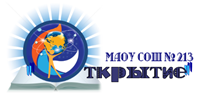 Содержание:ВведениеОткрытие новой школы следует охарактеризовать как комплекс мероприятий, включающих нормативно-правовые, кадровые, материально-технические и социальные аспекты. Процесс открытия МАОУ СОШ № 213 «Открытие» был гармонично интегрирован в процесс разработки и утверждения Программы развития:Перед педагогическим коллективом в 2018 учебном году были поставлены задачи, выполнение которых потребовало значительных усилий всех участников образовательного процесса. Ниже указаны задачи на 2018 учебный год с отметкой об их выполнении. Анализ объективных и субъективных причин неполного выполнения ряда задач, а также предложения по их выполнению в 2018-2019 учебном году – в последующих главах самообследования.Наиболее значимые результаты 2018 года Достижения обучающихсяДостижения педагоговОсновные показатели 2018 года. Академическая успеваемость. I полугодие 2018-2019 учебного года.Показатели учебного года по школе Выпуск уровня основного общего образования (9 классы)Результаты Государственной итоговой аттестации в 9 классах (ОГЭ)В таблице представлены статистические данные по контингенту учащихся школы:Организационно-педагогические условия в 2018-2019 уч. году представлены ниже:Образовательный процесс в школе в 2017-2018 уч.году был организован на основании реализации основных образовательных программ НОО и ООО, а также образовательной программы 8-10 классов по ФК ГОС, в 2018-2019 уч.году организован на основании реализации основных образовательных программ НОО и ООО, а также образовательной программы 9-11 классов по ФК ГОС. Основными направлениями реализации ФГОС стали:- разработка и утверждение ООП НОО, ООО (в т.ч. рабочих программ предметов и курсов); локальных актов в соответствии с ФГОС (в т.ч. Положение о рабочих программах);- методическое обеспечение реализации системно-деятельностного подхода через систему работы с педагогическим коллективом (педсовет, семинары, неделя диагностики и контроля, вебинары и т.д.);- создание системы деятельности по формированию и мониторингу универсальных учебных действий. Представление опыта в рамках регионального круглого стола на УчСиб-2018. Статус региональной стажировочной площадки по формированию и диагностике личностных результатов в соответствии с ФГОС;- реализация основных направлений внеурочной деятельности посредством деятельности центра дополнительного образования (ЦДО); сотрудничества с системой дополнительного образования Первомайского района;- реализация программ духовно-нравственного развития и воспитания на всех уровнях образования;-  разработка системы оценки достижения планируемых результатов НОО и ООО, включая работу с портфелем достижений (1-8 классы). В таблице  представлены основные программы, реализованные в 2017-2018 уч. году/в I полугодии 2018-2019 учебного года:Дополнительная (углубленная) подготовка осуществлялась:Начальное общее образование:В соответствии с учебным планом НОО дополнительная (углубленная) подготовка осуществлялась в рамках учебных предметов «Русский язык» и «Математика» посредством реализации курсов части учебного плана, формируемой участниками образовательных отношений, «Мир математики», «Комплексный анализ текста» (по 1 часу в неделю, во 2-3-х классах – дистанционно) и «Дорога в 5 класс» (1 час в неделю в 4-х классах в 2017-2018 уч. году - дистанционно и 0,5 часа в неделю в 4-х классах в 2018-2019 уч. году - дистанционно).Основное общее образование: За счет внеурочной деятельности осуществляется дополнительная подготовка по следующим направлениям: спортивно-оздоровительное; духовно-нравственное; социальное; общеинтеллектуальное; общекультурное. Увеличивается время на изучение предметной области «Русский язык и литература»: в 5, 6, 7, 8, 9 классах добавлено по 1 часу в неделю (35, 35, 35, 35 и 34 часа в год соответственно) на метапредметный курс «Комплексный анализ текста» с целью дополнительной лингвистической подготовки обучающихся. В предметной области «Математика и информатика» для дополнительного изучения предметов и повышения качества результативности обучения добавлены:- в 5 и 6 классах по 1 часу в неделю (35 и 35 часов в год соответственно) на изучение курса «За страницами учебника математики»;- в 7, 8 и 9 классах по 1 часу в неделю (35, 35 и 34 часа в год соответственно) на изучение курса «Мир алгебры» и по 1 часу в неделю (35, 35 и 34 часа соответственно) на изучение курса «Реальная геометрия»;- в 6 классе по 1 часу в неделю (35 часов в год) на изучение курса «Основы программирования». При изучении данного курса класс также делится на 2 подгруппы при условии наполняемости класса не менее 20 человек.В 2018-2019 учебном году в связи с социальным заказом и наличием необходимой МТБ на конкурсной основе были сформированы инженерные классы 5И, 7И,8И.  Особенности реализации части УП, формируемой участниками образовательных отношений в инженерных классах:В предметной области «Математика и информатика» для дополнительного изучения предметов и повышения качества результативности обучения добавлены:- в 5И классе по 1 часу в неделю (35 в год соответственно) на изучение курса «Олимпиадный практикум по математике»;- в 5И,  7И  классах по 1 часу в неделю (35 и 35 часов в год) на изучение курса «Основы программирования»;В предметной области «Естественнонаучные предметы» для дополнительного изучения предметов и повышения качества результативности обучения добавлены:- в 5И классе по 1 часу в неделю (35 и 35 часов в год соответственно) на изучение курса «Основы естествознания»;- в 7И классе по 1 часу в неделю (35 в год соответственно) на изучения курса «Физический практикум»; Для реализации программы углубленного изучения предметов инженерного направления и формирования проектного мышления добавлены:- в 7И, 8И классах по 1 часу в неделю в 1 полугодии (17,5 и 17, 5 часов часов) на изучение метапредметного курса «Основы черчения и проектная деятельность»;- в 8И классе по 1 часу  в неделю (35 в год соответственно)  на изучение курса «ЭкономикСреднее общее образование:В соответствии с учебным планом на 2017-2019 уч. годы в компонент образовательной организации внесены элективные курсы «Решение задач по математике с практическим содержанием», «Практикум по решению планиметрических задач», «Комплексный анализ текста» в объеме по 70 часов за 2 года обучения, а также курсы по выбору: «Практикум по обществознанию: обществоведческий текст и проблемные задания» (в объеме 140 часов за 2 года обучения), «Практикум по английскому языку» (в объеме 70 часов за 2 года обучения). Кроме того, за счет компонента образовательной организации добавлено по 70 часов на 2 года обучения на предметы федерального компонента учебного плана «русский язык», «химия», «биология», «физика», «информатика и ИКТ». Увеличение часов обеспечивает дополнительную. подготовку обучающихся по предметам федерального компонента учебного плана, что обеспечит качественный уровень подготовки выпускников и всестороннее развитие их личности, позволит обеспечить высокий уровень результативности обучающихся на Государственной итоговой аттестации.В 2018-2019 учебном году в связи с социальным запросом и наличием необходимых кадровых ресурсов и МТБ на уровне СОО открыты профильные 10 классы: социально-экономический и информационно-технологический. В соответствии с учебным планом на 2018-2020 уч. годы в компонент образовательной организации внесены элективные курсы «Решение задач по математике с практическим содержанием», «Комплексный анализ текста» в объеме по 70 часов за 2 года обучения, а также курсы по выбору: «Практикум по обществознанию: обществоведческий текст и проблемные задания» (в объеме 70 часов за 2 года обучения), «Практикум по физике» (в объеме 70 часов за 2 года обучения), «Алгоритмизация и программирование» (в объеме 70 часов за 2 года обучения), «Решение задач с экономическим содержанием» (в объеме 70 часов за 2 года обучения) . Кроме того, за счет компонента образовательной организации добавлено по 70 часов на 2 года обучения на предмет федерального компонента учебного плана «русский язык». Увеличение часов обеспечивает дополнительную подготовку обучающихся по предмету федерального компонента учебного плана, обязательному для сдачи ЕГЭ, что обеспечит качественный уровень подготовки выпускников и всестороннее развитие их личности, позволит обеспечить высокий уровень результативности обучающихся на Государственной итоговой аттестацииВ 2017-2018 учебном году Центром дополнительного образования разработаны, представлены к утверждению и апробированы дополнительные образовательные программы, по модулям, представленным в таблице:В 2017-2018 учебном году учебные программы выполнены по всем предметам учебного плана. Было замещено 100% часов учебного времени, утраченных по причине болезни педагогов, прохождения ими курсов повышения квалификации. 100% часов выдано по всем предметам учебного плана.2017-2018ПОЛНОТА РЕАЛИЗАЦИИ ПРОГРАММ ПО ПРЕДМЕТАМ ОБЯЗАТЕЛЬНОЙ ЧАСТИПОЛНОТА РЕАЛИЗАЦИИ ПРОГРАММ ПО ЧАСТИ, ФОРМИРУЕМОЙ УЧАСТНИКАМИ ОБРАЗОВАТЕЛЬНОГО ПРОЦЕССА2017-2018ПОЛНОТА РЕАЛИЗАЦИИ ПРОГРАММ  ООО ПО ПРЕДМЕТАМ (обязательная часть)ПОЛНОТА РЕАЛИЗАЦИИ ПРОГРАММ ООО (часть, формируемая участниками образовательных отношений) ПОЛНОТА РЕАЛИЗАЦИИ ПРОГРАММ ООО (внеурочная деятельность) I полугодие 2018-2019 учебного годаПОЛНОТА РЕАЛИЗАЦИИ ПРОГРАММ ПО ПРЕДМЕТАМ ОБЯЗАТЕЛЬНОЙ ЧАСТИПОЛНОТА РЕАЛИЗАЦИИ ПРОГРАММ ПО ЧАСТИ, ФОРМИРУЕМОЙ УЧАСТНИКАМИ ОБРАЗОВАТЕЛЬНОГО ПРОЦЕССАI полугодие 2018-2019 учебного годаПОЛНОТА РЕАЛИЗАЦИИ ПРОГРАММ ООО ПО ПРЕДМЕТАМ (обязательная часть)ПОЛНОТА РЕАЛИЗАЦИИ ПРОГРАММ ООО (часть, формируемая участниками образовательных отношений) ПОЛНОТА РЕАЛИЗАЦИИ ПРОГРАММ ООО  (внеурочная деятельность) I полугодие 2018-2019 учебного годаПОЛНОТА РЕАЛИЗАЦИИ ПРОГРАММ ПО ПРЕДМЕТАМ ФЕДЕРАЛЬНОГО КОМПОНЕНТА И РЕГИОНАЛЬНОГО КОМПОНЕНТАI полугодие 2018-2019 учебного годаПОЛНОТА РЕАЛИЗАЦИИ ПРОГРАММ ПО ЧАСТИ КОМПОНЕНТА ОБРАЗОВАТЕЛЬНОГО УЧРЕЖДЕНИЯ Представленные данные свидетельствуют о том, что по всем предметам существенного отставания от программы нет. Отставание не превышает 1-2 часов и связано с выпадением уроков в соответствии с расписанием на нерабочие праздничные дни. Отставание в 3 часа по математике в 9Б классе рекомендовано устранить за счет консультаций.Результаты управленческих проектов:Внутренняя система оценки качества образования 2018 Таблица 18   Управление персоналом. Развитие персоналаВ течение 2018 года в рамках системы методической работы была организована серии обучающих семинаров-практикумов для педагогов: «Оценка и отметка»;«Инклюзивное образование»;«Коучинг-технологии в образовании»;«Особенности реализации ФГОС НОО и ООО»;«Технологии подготовки к ГИА (ОГЭ)»;«Общение с родителями: за и против»;«Аттестация педагогических работников»;«Как написать педагогический проект?»;«Его величество конфликт»;«Инженерное образование: современные вызовы».Для учителей начальной школы была организована серия семинаров по повышению уровня предметной компетентности «Русский язык в начальной школе» (9 семинаров).В рамках внедрения профстандарта «Педагог» в сентябре-декабре 2018 года проведена серия семинаров «Профессиональный стандарт «Педагога»: трудовые функции» ( 4 семинара). Организована неделя диагностики и самоконтроля контроля (НДС) в феврале 2018 года по теме «Использование ЦОР на уроке». Всего в школе работают 40 учителей. Уроки были посещены у 37 педагогов (92,5%).В диаграмме представлены общие данные по педагогам (чел.):Таким образом, 40,5% педагогов показали высокий уровень; 35% - оптимальный; 24,5% - допустимый.В ходе НДС были выявлены педагоги, практически не владеющие ИКТ, редко применяющие их в образовательном процессе, что является недопустимым в современной образовательной системе и является несоответствием Профессиональному стандарту «Педагог».Вместе с тем ряд педагогов демонстрируют не только высокий уровень умений по применению ИКТ в образовательном процессе, но и уместность и эффективность их применения для достижения дидактической цели урока. Это педагоги, набравшие максимально возможное количество баллов: Дмитриева Ю.М., Кочеткова И.В., Юсупова Н.А.Средний балл по педагогам – 20,2 (оптимальный результат – 77,7%).Данные по показателям представлены в таблице:Наименьшее кол-во % по показателю «формы взаимодействия пользователя с ЦОР, применяемыми в процессе урока». В основном преобладают активные формы взаимодействия, редко – деятельностные (хотя педагоги, работающие в 1-7 классах должны демонстрировать системно-деятельностный подход), в единичных случаях – исследовательские.Выводы и предложения:1. Продолжить применение ЦОР на уроках, использовать МТБ кабинетов в полном объеме.2. Педагогам, не владеющим ИКТ, освоить данные технологии до сентября 2018 года (через самообразование, КПК, обмен опытом с коллегами), с последующим контролем со стороны администрации.3. С целью повышения эффективности и результативности применения на уроках ЦОР и МТБ, объявить методической темой 1 полугодия 2018-2019 уч. года следующую тему: «Школа № 213 «Открытие» - территория цифровых технологий» с соответствующей организацией методической деятельности и последующим сравнительным анализом качества освоения педагогами цифровых технологий обучения.4. Заключить договор с научным руководителем и/или организацией, занимающейся сопровождением внедрения цифровых технологий в образовательный процесс.5. Учесть результаты НДК при распределении стимулирующих выплат на 1 полугодие 2018-2019 уч. года.Мониторинг профессиональной успешности педагогов осуществлялся посредством ведения индивидуальной карты профессионального развития.	В таблице представлены статистические данные профессионального роста педагогов в течение 2018 года:	В рамках международной образовательной ярмарки УчСиб-2018 на базе ОО была проведена открытая площадка «Стратегии развития новой школы», содержание и формы работы которой получили положительные отзывы педагогического сообщества города и региона:В 2108 году 16 педагогов МАОУ СОШ № 213 «Открытие» приняли участие в апробация ЕФОМ в рамках новой модели аттестации:Педагоги успешно справились с выполнением заданий ЕФОМ, предназначенных для оценки предметной компетентности, но по-прежнему испытывают затруднения при выполнении заданий, предназначенных для оценки уровня методической компетентности.  КРАТКАЯ ИНФОРМАЦИЯ О ВПР, ОКПД, ГИА, ПРОМЕЖУТОЧНОЙ АТТЕСТАЦИИ, РАЗНЫХ ДИАГНОСТИКАХ, ПРОЦЕССЕ АДАПТАЦИИ ОБУЧАЮЩИХСЯ, АКР, ИТОГОВОМ СОБЕСЕДОВАНИИ И Т.П.Уровень начального образованияВ 2017-2018 уч. году итоговый контроль, промежуточная аттестация и психолого-педагогический мониторинг в начальной школе были проведены в соответствии с циклограммой контроля.Циклограмма итогового контроля и промежуточной аттестации на 2017-2018 учебный годЦиклограмма итогового контроля и промежуточной аттестации на 2018-2019 учебный годРезультаты  ВПР по русскому языку в 4-х классах (апрель 2018)Результаты:Абсолютная успеваемость выполнения ВПР по русскому языку – 94%Качество выполнения ВПР по русскому языку – 57%Данные результаты показывают, что учащиеся 4-х классов не совсем успешно справились с ВПР и имеют средний уровень обученности по русскому языку.Результаты  ВПР по математике в 4-х классах (апрель 2018)Результаты:Абсолютная успеваемость выполнения ВПР по математике – 100%Качество выполнения ВПР по математике – 89%Данные результаты показывают, что учащиеся 4-х классов успешно справились с ВПР и имеют высокий уровень обученности по математике.Результаты  ВПР по окружающему миру в 4-х классах (апрель 2018)Результаты:Абсолютная успеваемость выполнения ВПР по окружающему миру – 100%Качество выполнения ВПР по окружающему миру – 81%Данные результаты показывают, что учащиеся 4-х классов успешно справились с ВПР и имеют высокий уровень обученности по окружающему миру.Результаты  годовой контрольной работы по русскому языку в 1-х классах (май 2018)Базовый уровень (%)Повышенный уровень (%)Наиболее высокие результаты на параллели показали учащиеся 1Д класса, где базового уровня достигли 95% учащихся,  повышенного уровня достигли 67% учащихся.Низкие результаты на параллели показали учащиеся 1А класса, где базового уровня достигли 63% учащихся, а повышенного уровня достигли  41% учащихся.Наибольшее затруднение вызвало у учащихся задание повышенного уровня (определение количества звуков и букв в словах), а также наибольшее количество ошибок было допущено при делении слов на слоги и на пропуск, замену букв. Результаты  годовой контрольной работы по математике в 1-х классах (май 2018)Базовый уровень (%)Наиболее высокие результаты показали учащиеся 1Д класса, где базового уровня достигли 95% учащихся. 	Более низкие результаты на параллели показали учащиеся 1А класса, где базового уровня достигли 79% учащихся.Большое количество ошибок было допущено учащимися при работе с величинами, а также при сравнении выражения с числом. Результаты  годовой контрольной работы по русскому языку во 2-х классах (май 2018)Базовый уровень (%)Повышенный уровень (%)Наиболее высокие результаты на параллели показали учащиеся 2Б класса, где базового уровня достигли 90% учащихся, и повышенного уровня достигли 90% учащихся.Низкие результаты на параллели показали учащиеся 2А класса, где базового уровня достигли 83% учащихся, а повышенного уровня достигли не более 34% учащихся.Наибольшее затруднение вызвало у учащихся задание повышенного уровня (определение количества звуков и букв в словах), а также большое количество ошибок было допущено при разборе слов по составу. Результаты  годовой контрольной работы по математике во 2-х классах (май 2018)Базовый уровень (%)Повышенный уровень (%)Наиболее высокие результаты показали учащиеся 2А класса, где базового уровня достигли 100% учащихся, а повышенного уровня достигли 70% учащихся. 	Более низкие результаты на параллели показали учащиеся 2Б класса, где базового уровня достигли 89% учащихся повышенного уровня достигли  64% учащихся.Наибольшее затруднение у учащихся вызвало задание повышенного уровня (логическая задача), а также большое количество ошибок было допущено учащимися при сравнении величин и нахождении площади прямоугольника.Результаты  годовой контрольной работы по русскому языку в 3-х классах (май 2018)Базовый уровень (%)Повышенный уровень (%)При выполнении заданий базового уровня наиболее высокие результаты на параллели показали учащиеся 3Б класса, где базового уровня достигли 97% учащихся, с заданием повышенного уровня лучше справились учащиеся 3А класса, где повышенного уровня достиг 71% учащихся.Наибольшее затруднение вызвало у учащихся задание повышенного уровня (нахождение однокоренных слов), а также большое количество ошибок было допущено учащимися при написании безударных гласных  в корне слова и при разборе слов по составу.Результаты  годовой контрольной работы по математике в 3-х классах (май 2018)Базовый уровень (%)Повышенный уровень (%)При выполнении заданий базового уровня наиболее высокие результаты на параллели показали учащиеся 3Б класса, где базового уровня достигли 97% учащихся, с заданием повышенного уровня лучше справились учащиеся 3А класса, где повышенного уровня достигли 66% учащихся.Наибольшее затруднение у учащихся вызвало задание повышенного уровня(нахождение площади фигуры), а также большое количество ошибок было допущено учащимися при умножении многозначных чисел и решении уравнений.Результаты  годовой контрольной работы по русскому языку в 4-х классах (май 2018)Базовый уровень (%)Наиболее высокие результаты на параллели показали учащиеся 4А и 4В классов, где базового уровня достигли 100% учащихся. Более низкие результаты на параллели показали учащиеся 4Б класса. В данном классе базового уровня достигли 89% учащихся.Наибольшее количество ошибок было допущено учащимися при написании безударных гласных  в корне слова, при морфологическом и фонетическом разборе слов.Результаты  годовой контрольной работы по математике в 4-х классах (май 2018)Базовый уровень (%)Все учащиеся 4-х классов справились с итоговой контрольной работой по математике и достигли базового уровня.Наибольшие затруднения у учащихся решение арифметической задачи.Результаты психолого-педагогического мониторинга сформированности универсальных учебных действий (апрель 2018)Результаты мониторинга показывают, что большинство обучающихся 1-х классов имеют высокий и средний уровень сформированности УУД.Результаты мониторинга показывают, что большинство обучающихся 2-х классов имеют достаточно высокий уровень сформированности УУД.Результаты мониторинга показывают, что большинство обучающихся 3-х классов имеют высокий и средний уровень сформированности УУД.Результаты мониторинга показывают, что большинство обучающихся 4-х классов имеют достаточно высокий уровень сформированности УУД.Сводная диаграмма результатов мониторинга сформированности УУД (%)Вывод: результаты итогового контроля и психолого-педагогического мониторинга (ФГОС НОО) на уровне начального образования в 2017-2018 учебном году соответствуют планируемым результатам ФГОС НОО, основной образовательной программы НОО МАОУ СОШ № 213 «Открытие.Итоги педагогической диагностики по русскому языкув 1-х классах (декабрь 2018)Высокий  уровень (%)Средний (базовый)  уровень (%)Низкий  уровень (%)	Наиболее высокие результаты на параллели у учащихся 1В класса, где 74% учащихся имеют высокий уровень обученности по русскому языку.	Низкие результаты на параллели у учащихся 1Е  класса, где 95% учащихся имеют низкий уровень обученности по русскому языку и 5% имеют средний (базовый) уровень обученности по русскому языку.Итоги педагогической диагностики по математикев 1-х классах (декабрь 2018)Высокий  уровень (%)Средний (базовый)  уровень (%)Низкий  уровень (%)	Наиболее высокие результаты на параллели у учащихся 1В класса, где 80% учащихся имеют высокий уровень обученности по математике.	Низкие результаты на параллели у учащихся 1Екласса, где 33% учащихся имеют низкий уровень обученности по математике.Итоги успеваемости во 2-х класса (декабрь 2018)Итоги успеваемости в 3-х класса (декабрь 2018)Итоги успеваемости в 4-х класса (декабрь 2018)Уровень основного общего образования (5-9 классы)В 2017-2018 учебном году итоговый контроль, ВПР и промежуточная аттестация были проведены в соответствии с циклограммой контроля. Циклограмма итогового контроля ипромежуточной аттестациина 2017-2018 учебный годРезультаты ВПР – 5-х классов	Результаты ВПР по русскому языку:Абсолютная успеваемость выполнения ВПР по русскому языку  – 86%Качество выполнения ВПР по русскому языку   – 38%   Данные результаты показывают, что учащиеся 5-х классов  справились с ВПР и имеют уровень  ниже среднего обученности по русскому языку.        Результаты ВПР по математике:Абсолютная успеваемость выполнения ВПР по математике – 90%Качество выполнения ВПР по математике  – 52% Данные результаты показывают, что учащиеся 5-х классов  успешно справились с ВПР и имеют  средний уровень  обученности по математике. Результаты ВПР по биологии:Абсолютная успеваемость выполнения ВПР по биологии – 98%Качество выполнения ВПР по биологии  – 75%Данные результаты показывают, что учащиеся 5-х классов  успешно справились с ВПР и имеют уровень  выше среднего обученности по биологии. Результаты ВПР по истории:Абсолютная успеваемость выполнения ВПР по истории – 100%Качество выполнения ВПР по истории  – 56%Данные результаты показывают, что учащиеся 5-х классов  успешно справились с ВПР и имеют  средний уровень  обученности по истории. Результаты ВПР – 6-х классовРезультаты ВПР по русскому языку:Абсолютная успеваемость выполнения ВПР по русскому языку – 79%Качество выполнения ВПР по русскому языку  – 27%Данные результаты показывают, что учащиеся 5-х классов  успешно справились с ВПР и имеют уровень ниже среднего   обученности по русскому языку.Результаты ВПР по математике:Абсолютная успеваемость выполнения ВПР по математике  – 79%Качество выполнения ВПР по математике   – 23,5%Данные результаты показывают, что учащиеся 6-х классов  справились с ВПР и имеют уровень  ниже среднего обученности по математике.Результаты ВПР по обществознанию:Абсолютная успеваемость выполнения ВПР по обществознанию – 100%Качество выполнения ВПР по обществознанию  – 56%Данные результаты показывают, что учащиеся 6-х классов  успешно справились с ВПР и имеют  средний уровень  обученности по обществознанию. Вывод: результаты выполнения ВПР  в 2017-2018 года соответствуют планируемым результатам ФГОС ООО основной образовательной школы ООО МАОУ СОШ № 213 «Открытие».Результаты по промежуточной аттестации:Результаты ОКПД по истории 8 классы.8 «А» класс:Уровень обученности учащихся на конец (2017-2018) учебного года:8 «И» класс:Уровень обученности в классе на конец  2017-2018 учебного года:Итоги успеваемости в 5-х класса (декабрь 2018)Итоги успеваемости в 6-х класса (декабрь 2018)Итоги успеваемости во 7-х класса (декабрь 2018)Итоги успеваемости в 8-х класса (декабрь 2018)Циклограмма итогового контроля и промежуточной аттестации на 2018-2019 учебный годУровень среднего общего образования (9-11 классы)В МАОУ СОШ № 213 «Открытие» коллектив учащихся 9-11 сложился в основном из детей трех близлежащих школ, но есть и дети, которые приехали из других районов города Новосибирска, Новосибирской области, других городов России, из зарубежных стран. Дети обучались по различным программам, учебникам.  С целью получения объективных данных о качестве знаний учеников, было принято решение провести входные диагностические работы в сентябре 2017 года по всем предметам в 9-10 классах и на основе полученных результатов разработать технологию подготовки к ГИА и создать условия для успешной итоговой аттестации учащихся.В 2017-2018 уч. году итоговый контроль, промежуточная аттестация и психолого-педагогический мониторинг на уровне среднего общего образования были проведены в соответствии с циклограммой контроля.Циклограмма итогового контроля и промежуточной аттестации на 2017-2018 учебный годРезультаты промежуточной аттестации по русскому языку и математике в 10-х классахРезультаты промежуточной аттестации предметов по выбору в 10-х классахВпервые проводился мониторинг качества подготовки обучающихся 9 классов по русскому языку в форме итогового собеседования. Все учащиеся, прошедшие процедуру собеседования, справились с заданием и получили оценку «зачет». Результаты итогового собеседования в 9 классахТакже впервые учащиеся школы сдавали ОГЭ. По сравнению с качеством входной диагностики (в среднем 12-20% по большинству предметов), а также пробными экзаменами наблюдается положительная динамика. Наиболее высокое качество учащиеся продемонстрировали по предметам русский язык и английский язык. Наиболее популярными предметами по выбору стали обществознание и география.Результаты Государственной итоговой аттестации в 9 классах (ОГЭ)Итоги 2017-2018 учебного года (%)Итоги успеваемости 9-х классов за 2 четверть (декабрь 2018 года)Итоги успеваемости 10-х классов за 1 полугодие 2018-2019 учебного годаИтоги успеваемости 11-х классов за 1 полугодие 2018-2019 учебного годаКачество успеваемости на уровне среднего общего образования на 31 декабря 2018 года -  38%.Анализ системы работы с одаренными детьми Работа с одаренными детьми в МАОУ СОШ № 213 «Открытие» определена как одно из стратегических направлений реализации Программы развития школы. Организация, сопровождение, координация и контроль работы с одаренными детьми осуществляется структурным подразделением АИР (Агентство инновационных ресурсов), действующего на основании Положения об Агентстве инновационных ресурсов. Стратегические направления работы с одаренными детьми в МАОУ СОШ № 213 «Открытие» определены и согласованы в ходе педагогического совета 14.08.2017г. и закреплены в Положении об АИР:- развитие академических способностей учащихся;- развитие творческих способностей учащихся;- развитие социального интеллекта и лидерских качеств;-  развитие проектной среды и инженерного образования в школе;- внедрение в учебный процесс технологий и методик, способствующих развитию одаренности.Определены следующие этапы работы:Определение первичного контингента одаренных и высокомотивированных детей;Определение приоритетных направлений работы;Вовлечение учащихся в различные виды интеллектуальной и творческой деятельности;Расширение контингента одаренных детей.Выявление одарённых и высокомотивированных детей:Направления и формы работы с одаренными детьми в 2018 годуВ соответствии с основными направлениями, общешкольным планом работы, планом работы районного отдела образования Первомайского района города Новосибирска в 2017-2018 учебном году были организованы различные формы работы с одаренными детьми, отраженные в таблице:Анализ приведенной в таблице информации показывает широкий спектр возможностей, предоставленных одаренным и высокомотивированным учащимся МАОУ СОШ № 213 «Открытие» для проявления способностей и самореализации.Работа с педагогическим коллективомДля педагогов в 2018 году было организовано 2 семинара по вопросам организации работы с одаренными детьми (ответственная И.В. Безукладникова): «Приоритетные направления и формы работы с одаренными детьми» (28.08.2018), «Технология подготовки к НПК 9-11 классов» (31.10.2018), осуществлялась работа творческой группы по направлению «Профессиональный стандарт «Педагог»: трудовые функции в работе с детьми, имеющими признаки одаренности» (7 педагогов).В течение года осуществлялось систематическое консультирование и методическая поддержка педагогов, занимающихся проектно-исследовательской деятельностью с учащимися.Повышение профессионального мастерства педагогов осуществлялось также через курсовую подготовку, семинары, организованные МАУ ДО ДТД УМ «Юниор», ОО города Новосибирска.Посещение Международной образовательной выставки «Учсиб-2018» и знакомство с работой площадок регионального чемпионата JuniorSkills способствовало осознанию педагогами возможностей для развития одаренности учащихся в области инженерного творчества.Педагоги школы знакомились с лучшими практиками его организации посредством мастер-классов, семинаров, курсов повышения квалификации в городе Новосибирске:Семинары на базе Новосибирского Технопарка (И.В.Безукладникова, А.В. Ластовская, А.С. Докин);Семинары проекта «Гуманитарный технопарк» на базе Новосибирского городского Дома учителя (Безукладникова И.В., Шмакова А.Д.)Городской методический семинар для учителей технологии, физики, информатики, педагогов доп. образования (техническое творчество) по теме: "Опыт организации обучения в инженерно-технологических классах школы 112 в контексте Национальной Технологической Инициативы и программы реиндустриализации Новосибирской области на примере сотрудничества с энергетическим холдингом "РусГидро". (М.В.Авдеев, А.С. Докин);Курсы повышения квалификации Cuboro (Ластовская А.В., Докин А.С.);Семинар «Формирование инженерных компетенций» на базе ГЦРО (Ластовская А.В.)Профильная смена по робототехнике в региональном ресурсном центре «Детский технопарк» на базе ДООЛ им. О. Кошевого (Докина А.Н.);Методическая конференция  "НГТУ- опорный ВУЗ для учреждений среднего образования Новосибирской области" (Докин А.С., учитель технологии, Авдеев М.В., учитель физики, Майзик О.В., учитель химии и биологии, Безукладникова И.В., заместитель директора по УВР).Работа с родителями одарённых детей Работа с родителями одаренных и высокомотивированных детей носила эпизодический характер (по мере необходимости) и включала в себя следующее:консультирование родителей о специфике поведения, мотивации одаренных детей учителями-предметниками, педагогом-психологом. согласование графиков участия в мероприятиях;совместная практическая деятельность одарённого ребёнка, родителей и учителя.    Результат – создание относительно благоприятного психологического микроклимата в семьях одаренных детей, отсутствие серьезных конфликтов, психологическая готовность к участию в ответственных мероприятиях.Взаимодействие внутренних подразделений школыВ основе деятельности ОО по вопросу развития одаренности ребенка лежат принципы активного созидания среды для раскрытия творческих способностей талантливых и одаренных детей, принцип комплексного, всестороннего подхода к решению стратегических проблем развития одаренности у детей. В МАОУ СОШ № 213 «Открытие» в целях создания благоприятной среды для развития различных видов одаренности учащихся функционируют интеллектуальные и творческие объединения, клубы:Научное общество учащихся;Совет обучающихся;Лаборатория робототехники;Шахматный клуб «Ферзь»;Центр дополнительного образования;Медиагруппа «Открытие»;Вокальные группы, хор;Клуб программирования «Код-класс» и проч.В школе складывается система взаимного информирования педагогов о планируемых ответственных соревнованиях, конкурсах для возможности построения индивидуального подхода педагогов-предметников к обучающимся с признаками одаренности,  недопущения их академической перегрузки и оперативной работы по устранению рисков академической неуспеваемости вследствие выездов на соревнования и конкурсы.Взаимодействие с другими организациями для создания благоприятных условий развития одаренности по инженерным направлениямВ связи с открытием в МАОУ СОШ № 213 «Открытие» в сентябре 2018 года инженерных классов 5И,7И,8И и 10И инженерно-технологического профиля активизирована работа по установлению и закреплению внешних связей, обеспечивающих реализацию инженерного направления во внеурочной деятельности.Сотрудничество на уровне внешних связей построено следующим образом:в рамках проекта «Академические субботы» школьники знакомится с различными областями научной и профессиональной деятельности, в том числе по инженерным направлениям;сотрудничество с другими ОУ, реализующими обучение по инженерному направлению, в том числе с ГБОУ СОШ № 1450 г. Москва,   определяет возможность обмена успешным опытом;сотрудничество школьной Лаборатории робототехники с Региональным ресурсным центром «Детский технопарк»;в целях организации совместной деятельности, направленной на реализацию принципов и технологий инженерного образования, ранней профориентации заключены соглашения о сотрудничестве с Учебным центром Детской железной дороги – структурным подразделением Западно-Сибирской железной дороги – филиала ОАО «РЖД», ГБПОУ НСО НКПСиС, НГТУ; Совместно с ГБПОУ "Новосибирский колледж почтовой связи и сервиса" с сентября 2018 года реализуется проект «Политехнической школы» в профильном информационно-технологическом классе. Политехническая школа – это современный образовательный комплекс, объединяющий содержание образовательных программ общего и профессионального образования, и ориентированный на получение школьниками востребованных профессий технической направленности. Программа Политехнической школы рассчитана на 2 года (10-11 класс), обучение осуществляться в свободное от занятий время на базе современных лабораторий и мастерских колледжа. В результате такого обучения школьники одновременно с аттестатом о среднем общем образовании получат профессию «Электромонтер приемопередающей станции спутниковой связи».Результативность организации работы с одаренными детьмиПоощрение одаренных детей в МАОУ СОШ № 213 «Открытие»Фактором, обеспечивающим формирование ценностного отношения к одаренности, является общественное признание значимых результатов, побед одаренных детей. В МАОУ СОШ № 213 «Открытие» в течение года это систематически осуществлялось в следующих формах:чествование победителей и призеров олимпиад, конференций, интеллектуальных и творческих конкурсов, спортивных соревнований в ходе заседаний Совета обучающихся, Общих сборов учащихся, публикации на сайте школы в новостной ленте и разделе «Достижения учащихся»;размещение фотографий на стендах в холле школы.Анализ работы ЦДО (Дмитриева ЮМ)Анализ деятельности Библиотечно-информационного центра (Голубева ЕЮ)Анализ деятельности служб сопровождения учебно-воспитательного процесса (Вальшевская ОВ)В МАОУ СОШ № 213 "Открытие" созданы специальные условия для детей с особыми образовательными потребностями.Для детей с ограниченными возможностями здоровья и детей-инвалидов:1. Реализация адаптированных основных образовательных программ для детей с ЗПР (НОО И ООО), РАС, НОДА, ТНР, для слабослышащих и слабовидящих обучающихся.2. Особые педагогические технологии. Индивидуальные учебные планы.3. Психолого-педагогическое сопровождение всех участников образовательного процесса в рамках психолого-педагогического консилиума школы.4. Сопровождение тьютором (по рекомендации ТПМПК).5. Занятия (индивидуальные и групповые) с учителем-логопедом, учителем-дефектологом (с 2018-2019 учебного года), педагогами-психологами.6. Открытие классов раздельного обучения и смешанного воспитания.7. Участие в региональном проекте "Сетевая дистанционная школа"8. Сотрудничество с НГУ (кафедра фундаментальной и прикладной лингвистики) - разработка средств альтернативной коммуникации для ребенка с НОДА и ТМНР.9. Сотрудничество с танцевальной студией "Дуэт", центром развития ушу "Архат" - занятия по адаптивной физкультуре для детей с ЗПР, РАС.10. Оборудование территории и здания образовательной организации, его техническое оснащение.Для детей-мигрантов существенную помощь оказывает Центр дополнительного образования школы. Второй год в школе проводятся дополнительные занятия по русскому языку, английскому языку, индивидуальные консультации детей и родителей, работают более 18 кружков разной направленности. Запланировано открытие службы медиации.Для детей с особыми условиями жизни:1. Организована профилактическая работа, консультации социального педагога.2. Системно проводятся занятия с педагогами-психологами.3. Организована системная работа института классного руководства.4. Организовано сотрудничество с органами социальной защиты Первомайского района, КДНиЗП, социальными организациями города (ОЦДК, ГЦЗ «Магистр»), с Управляющим советом школы.Для одаренных детей:Реализуются проекта профильного обучения, инженерного образования.Развивается научное и кружковое движения (JuniorSkills, НТИ).3. Оборудованы специализированные кабинеты физики, химии, лаборатория робототехники, агрокомплекс, мастерские по обработке металла и работы по дереву, мастерские кулинарии и швейного дела.4. Создано структурное подразделение «Агентство инновационных ресурсов (АИР)», которое успешно реализует проекты «Академические субботы», «Политехническая школа», «Старт в будущее».5. Развивается школьное самоуправление в рамках РДШ.Анализ работы педагога – психолога за 1 полугодие 2018/ 2019 учебного годаЦель деятельности:Создание социальной ситуации развития, соответствующейиндивидуальности обучающихся и обеспечивающей психологические условия для успешного обучения, охраны здоровья и развития личности обучающихся.Основные задачи:Содействие личностному и интеллектуальному развитию обучающихся на каждом возрастном этапе;Выявление и оказание психологической помощи обучающимся с трудностями в обучении и общении;содействовать становлению адекватной самооценки учащихся, снятиюшкольных страхов и тревожности;принимать участие в развитии познавательной и эмоционально-волевой сферыОказание психологической помощи «трудным» детям «группы риска», обучающимся с ОВЗ;Профилактика и преодоление отклонений в социальном и психологическом здоровье, а также развитии обучающихся.Создание социально-психолого-педагогических условий для успешной адаптации обучающихся 1-4 классов.Направления работы:Психодиагностикая Психокоррекционная Психологическое консультирование Организационно-методическая Отчет учителя- логопедаза I полугодие2018-2019 учебный годЦель:Создание целостной системы сопровождения, обеспечивающей оптимальные условия для обучения детей с особыми образовательными потребностями в соответствии с их возрастными и индивидуальными особенностями, уровнем актуального развития, состоянием физического и психического здоровья; оказание помощи обучающимся, имеющим нарушения в развитии устной и письменной речи.Задачи: Исправление нарушений в устной речи.  Пропедевтика нарушений в письме, в развитии письменной речи (предупреждающая логокоррекция).Исправление стойких нарушений в письме, в письменной речи.  Обследование учащихся и выявление среди них детей, нуждающихся в профилактической и коррекционно-речевой помощи.Изучение уровня речевого, познавательного, социально-личностного, физического развития и индивидуально-типологических особенностей детей, нуждающихся в логопедической поддержке, определение основных направлений и содержание работы с каждым из них.Систематическое проведение необходимой профилактической и коррекционно речевой работы с детьми в соответствии с их индивидуальными программами.Оценка результатов помощи детям и определение степени их речевой готовности к школьному обучению.Координация усилий педагогов и родителей, контроль за качеством проведения речевой работы с детьми.Организация коррекционной работы по оказанию логопедической помощи ребенку с ОВЗ. Определение направлений, методов и приемов логопедической работы по коррекции нарушений речевого развития.Направления коррекционной работы:  Развитие фонетико-фонематической стороны речи:а) коррекция звукопроизношения,б) совершенствование фонематического слуха,в) совершенствование навыков звукового анализа и синтеза слов. Развитие лексико-грамматической стороны речи:а) актуализация и расширение словаря, уточнение значений слов,б) работа над формированием грамматического строя речи (уточнение грамматического значения слова, формирование системы словоизменения и словообразования)Совершенствование навыков чтения. Развитие словесно-логического мышления, работа над пониманием текстов со скрытым смыслом. Совершенствование навыков письменной речи.Развитие связной речи.Анализ деятельности центра РДШ (воспитательная работа)  (Вершинина Н.Л. Федотова Ю.В.)По результатам I полугодия 2018-2019 г. были проведены следующие мероприятия: Лидеры РДШ МАОУ СОШ № 213 «Открытие» систематически посещают семинары школы вожатых, мероприятия, проводимые в Экспоцентре-Новосибирск.цели и Задачи на 2018-2019 учебный год (исходя из стратегических целей и выявленных проблем):Повышение качества образования в соответствии с требованиями ФГОС; разработка ВСОКО;Реализация ООП ООО в 5-8 классах;Развитие инженерного образования в 5, 7, 8 инженерных классах; вступление в региональный проект «специализированных классов»;Развитие профильного образования в 10-11 классах; Совершенствование технологий подготовки к ГИА (ОГЭ, ЕГЭ);Совершенствование технологий подготовки к ВОШ, НПК;Развитие системы дополнительного образования и внеурочной деятельности;Совершенствование системы НМР в рамках реализации принципов НСУР;Развитие проектов «Инклюзивная школа», «Сетевая школа»;Внедрение дистанционных технологий в образовательный процесс;Развитие ГОУ.Приоритетной задачей на 2018-2019 учебный год станет системная работа педагогического коллектива по формированию профессиональных компетенций в соответствии со стандартом «Педагог» с акцентом на трудовой функции «Воспитание», что подразумевает разработку и реализацию современной (актуальной) программы воспитательной работы.ВведениеОсновные показатели учебного годаУсловия, созданные для организации качественной образовательной среды (качество кадрового, учебно-методического, библиотечно-информационного обеспечения, материально-технической базы, организация учебного процесса) Система управления организацией. Система управления качеством образованияВнутренняя система оценки качества образования и управления качеством образованияУправление персоналом. Развитие персоналаАнализ содержания и качества подготовки обучающихсяАнализ системы работы с одаренными детьми (АИР)Анализ деятельности Центра дополнительного образованияАнализ деятельности Библиотечно-информационного центраАнализ деятельности служб сопровождения учебно-воспитательного процессаПрогноз дальнейшего пути развития школы. Задачи на 2019 годМероприятия по подготовке к открытиюРезультатыНаправления развитияПланируемые результаты (ориентиры Программы развития)Формирование  нормативно-правовой базы ООУстав, акт ввода в эксплуатацию, лицензия на образовательную деятельность, основные локальные актыДальнейшая разработка и совершенствование нормативно-правовой базы ОО (НПБ)НПБ, соответствующая действующему законодательству РФ);Эффективная школьная система оценки качества образованияФормирование контингента ООЛокальные акты о приеме в ОО, приказы о зачислении и формировании классов, база детей с ОВЗГосударственно-общественное управление ОО;Адаптация учащихся к новым условиям обучения (в т.ч. новым коллективам);Дистанционное обучение, адаптированные ООП;Российское движение школьников (РДШ).Школа – реально действующий социокультурный центр микрорайона;Эффективные коллегиальные органы управления ОО (управляющий совет);Благоприятный психологический климат в классных коллективах, в школьном сообществе;Эффективный механизм детского самоуправления в рамках РДШ;Инклюзивная образовательная среда.Формирование коллектива ООШтатное расписание, приказы и приеме  на работу, рабочие графикиПрофессиональное развитие педагогов (НСУР, профессиональный стандарт «Педагог»)Повышение категорийности педагогических кадров;Повышение мотивации в саморазвитию и непрерывному образованию.Разработка образовательных программОсновные образовательные программы для 1-4, 5-9, 10, 11 классов, программы дополнительного образованияИнженерное образование (одаренные дети);Олимпиадное движение;Школа полного дня;Дополнительное образование.Вступление (реализация) регионального проекта по открытию специализированных классов и проекта СМК;Участие (знаковые достижения) в олимпиаде НТИ, соревнованиях JuniorSkills (WorldSkills);Реализация проекта «Детская железная дорога»;Реализация проекта «Школа полного дня» (эффективное функционирования центра дополнительного образования).Формирование материально-технической базы (госзакупки)Положение о закупке, план закупок, договора с поставщиками, МТБ (в соответствии с Приказом Министерства образования и науки РФ от 30 марта 2016 г. № 336)Инженерное образование (одаренные дети);Олимпиадное движение;Школа полного дня;Дополнительное образование.Вступление (реализация) регионального проекта по открытию специализированных классов и проекта СМК;Участие (знаковые достижения) в олимпиаде НТИ, соревнованиях JuniorSkills (WorldSkills);Реализация проекта «Детская железная дорога»;Реализация проекта «Школа полного дня» (эффективное функционирования центра дополнительного образования).№Задача на 2018 уч. годОтметка о выполнении (выполнено / выполнено частично / не выполнено)Обеспечить реализацию Программу развития ОО, ООП НОО и ООО, локальные актывыполненоОбеспечить реализацию в полном объеме рабочих программ в соответствии с требованиями ФГОС НОО, ООО, ФК ГОСвыполненоОбеспечить обучение в одну сменувыполнено частичноОбеспечить 100% абсолютную успеваемость во 2-4 классах, не ниже 65% в 5-10 классах, высокий/средний уровень качественной успеваемости.выполнено частичноОбеспечить качественную подготовку к ВПР, ГИАвыполнено частичноРазвивать дистанционные формы обучениявыполнено частичноСоздать систему условий для качественной реализации ФГОС НОО, ООО в 1 – 4 классах. Начать работу по подготовке к реализации ФГОС СОО.выполнено частичноСоздать условия для реализации ФГОС ОВЗвыполненоСоздать систему работы с одаренными детьми, олимпиадное движение, НОУ в рамках инженерного направления образованиявыполнено Познакомить обучающихся и их родителей (законных представителей) с новой нормативно-правовой базой в сфере образования (требования ФГОС, портфель достижений, внеурочная деятельность, ВПР, ГИА, проектная деятельность).выполненоОбеспечить эффективную реализацию психолого-педагогического и логопедического сопровождения, деятельность ПМПк. выполнено частичноРазработать систему научно-методической работы, направленной на индивидуальное профессиональное развитие педагогов. Повысить уровень профессиональной компетентности работников.выполненоСоздать эффективную систему управления ОО, включающую государственно-общественное управление и социальное партнерство выполненоУчастие в федеральных, региональных, муниципальных  проектахУчастие в федеральных, региональных, муниципальных  проектахУчастие в федеральных, региональных, муниципальных  проектахУчастие в федеральных, региональных, муниципальных  проектахУчастие в федеральных, региональных, муниципальных  проектахФедеральный проект апробации модели аттестации педагогов в рамках НСУРФедеральный проект апробации модели аттестации педагогов в рамках НСУРФедеральный проект апробации модели аттестации педагогов в рамках НСУРучастникПроект «Урок технологии – 2035» (апробация учебников и учебных пособий)Проект «Урок технологии – 2035» (апробация учебников и учебных пособий)Проект «Урок технологии – 2035» (апробация учебников и учебных пособий)участникПроект «Школа, открытая инновациям» (Российский учебник)Проект «Школа, открытая инновациям» (Российский учебник)Проект «Школа, открытая инновациям» (Российский учебник)участникПроект «Внедрение ЭФУ в образовательном процессе в 2018/19 учебном году»Проект «Внедрение ЭФУ в образовательном процессе в 2018/19 учебном году»Проект «Внедрение ЭФУ в образовательном процессе в 2018/19 учебном году»участникСертификация в соответствии с международными стандартами качества ISOСертификация в соответствии с международными стандартами качества ISOСертификация в соответствии с международными стандартами качества ISOпобедительРегиональный проект «Сетевая дистанционная школа»Региональный проект «Сетевая дистанционная школа»Региональный проект «Сетевая дистанционная школа»победительРегиональная стажировочная площадка «Личностные результаты обучающихся: подходы к формированию и их оценке» (НИМРО)Региональная стажировочная площадка «Личностные результаты обучающихся: подходы к формированию и их оценке» (НИМРО)Региональная стажировочная площадка «Личностные результаты обучающихся: подходы к формированию и их оценке» (НИМРО)участник8.Городская инновационная площадка «Инклюзивное образование»Городская инновационная площадка «Инклюзивное образование»Городская инновационная площадка «Инклюзивное образование»Присвоен статус ГИП9.Городская инновационная площадка «Имидж образовательной организации»Городская инновационная площадка «Имидж образовательной организации»Городская инновационная площадка «Имидж образовательной организации»Присвоен статус ГИП10.Российское движение школьников Российское движение школьников Российское движение школьников Присвоен статус базовой площадки РДШ в Первомайском районеМероприятия, проведенные в 2018 году на базе школыМероприятия, проведенные в 2018 году на базе школыМероприятия, проведенные в 2018 году на базе школыМероприятия, проведенные в 2018 году на базе школыМероприятия, проведенные в 2018 году на базе школы№ п/пДата Мероприятие Уровень Уровень 116.03.2018Открытая площадка Международной образовательной выставки УчСиб-2018 по теме «Стратегии развития новой школы в системе образования города Новосибирска».международныймеждународный2Февраль 2018Базовая площадка регионального чемпионата JuniorSkills, компетенция «Медиажурналистика»региональный региональный 317.05.2018Образовательная площадка программы "Города России-партнеры в образовании".всероссийскийвсероссийский421-23 августа 2018Базовая площадка в Первомайском районе Хакатона «НТИ для доступной среды» Городского форума «Новосибирск – город безграничных возможностей»   муниципальныймуниципальный5.Октябрь 2018Базовая площадка апробации КИМ ЕФОМ по истории, русскому языку и литературе, праву, экономике, ОРКиСЭ и ОДНКНРмуниципальныймуниципальный6.30 ноября 2018Базовая площадка муниципального этапа Всероссийской олимпиады школьников по географии и литературемуниципальныймуниципальный№ п/пНазвание конкурса, олимпиады, соревнованияНазвание конкурса, олимпиады, соревнованияНазвание конкурса, олимпиады, соревнованияКоличество победителей и призеров/лауреатовМеждународный уровеньМеждународный уровеньМеждународный уровеньМеждународный уровеньМеждународный уровень1Международный телевизионный IT — конкурс *ROSSиЯ.RU — 2018*Международный телевизионный IT — конкурс *ROSSиЯ.RU — 2018*Международный телевизионный IT — конкурс *ROSSиЯ.RU — 2018*1Всероссийский уровеньВсероссийский уровеньВсероссийский уровеньВсероссийский уровеньВсероссийский уровень2Всероссийский заочный вокальный и музыкальный конкурс "Мелодинка"Всероссийский заочный вокальный и музыкальный конкурс "Мелодинка"Всероссийский заочный вокальный и музыкальный конкурс "Мелодинка"13 I Всероссийскаядистанционная научно-практическаяконференция школьников и студентов«МОЛОДОЙ УЧЁНЫЙ» (10-16 декабря 2018 года) I Всероссийскаядистанционная научно-практическаяконференция школьников и студентов«МОЛОДОЙ УЧЁНЫЙ» (10-16 декабря 2018 года) I Всероссийскаядистанционная научно-практическаяконференция школьников и студентов«МОЛОДОЙ УЧЁНЫЙ» (10-16 декабря 2018 года)14 Всероссийский фото-видео конкурс «Видеоталант-53»Всероссийский фото-видео конкурс «Видеоталант-53»Всероссийский фото-видео конкурс «Видеоталант-53»1Региональный уровеньРегиональный уровеньРегиональный уровеньРегиональный уровеньРегиональный уровень5Региональный робототехнический фестиваль«РобоФест-Новосибирск 2018»Региональный робототехнический фестиваль«РобоФест-Новосибирск 2018»Региональный робототехнический фестиваль«РобоФест-Новосибирск 2018»263-й региональный  чемпионат  JuniorSkills, компетенция «Мобильная робототехника, 10+3-й региональный  чемпионат  JuniorSkills, компетенция «Мобильная робототехника, 10+3-й региональный  чемпионат  JuniorSkills, компетенция «Мобильная робототехника, 10+27Школьный технический форум НГУ, региональный отборочный этап международного чемпионата по робототехнике RoboCup Russia Open.Школьный технический форум НГУ, региональный отборочный этап международного чемпионата по робототехнике RoboCup Russia Open.Школьный технический форум НГУ, региональный отборочный этап международного чемпионата по робототехнике RoboCup Russia Open.38Фестиваль инженерного творчества «Engeneration-2018», «Кубок лиги роботов», номинация «Кот в мешке»Фестиваль инженерного творчества «Engeneration-2018», «Кубок лиги роботов», номинация «Кот в мешке»Фестиваль инженерного творчества «Engeneration-2018», «Кубок лиги роботов», номинация «Кот в мешке»19Региональная дистанционная олимпиада по географииРегиональная дистанционная олимпиада по географииРегиональная дистанционная олимпиада по географии110Первенство НСО по стрельбе из ПН оружия (1998 и младше)Первенство НСО по стрельбе из ПН оружия (1998 и младше)Первенство НСО по стрельбе из ПН оружия (1998 и младше)211XVI Открытая областная олимпиада по искусствуXVI Открытая областная олимпиада по искусствуXVI Открытая областная олимпиада по искусству1Муниципальный уровень (городской)Муниципальный уровень (городской)Муниципальный уровень (городской)Муниципальный уровень (городской)Муниципальный уровень (городской)12Городская НПК старшеклассников НОУ «Сибирь»Городская НПК старшеклассников НОУ «Сибирь»Городская НПК старшеклассников НОУ «Сибирь»313Городской конкурс книгочеев «Город читающий», посвящённый 125-летию Новосибирска и 200-летию И.С. ТургеневаГородской конкурс книгочеев «Город читающий», посвящённый 125-летию Новосибирска и 200-летию И.С. ТургеневаГородской конкурс книгочеев «Город читающий», посвящённый 125-летию Новосибирска и 200-летию И.С. Тургенева214Городская конференция младших школьников "Мое первое открытие"Городская конференция младших школьников "Мое первое открытие"Городская конференция младших школьников "Мое первое открытие"215Патриотическая игра «Армейские будни» в рамках городского проекта «Живая история»Патриотическая игра «Армейские будни» в рамках городского проекта «Живая история»Патриотическая игра «Армейские будни» в рамках городского проекта «Живая история»116Всероссийский конкурс сочиненийВсероссийский конкурс сочиненийВсероссийский конкурс сочинений117Открытые молодежные соревнования по робототехнике "Интел-2018"Открытые молодежные соревнования по робототехнике "Интел-2018"Открытые молодежные соревнования по робототехнике "Интел-2018"218VI Городские молодежные соревнования по робототехникеVI Городские молодежные соревнования по робототехникеVI Городские молодежные соревнования по робототехнике219Муниципальный этап Всероссийской олимпиады школьников по историиМуниципальный этап Всероссийской олимпиады школьников по историиМуниципальный этап Всероссийской олимпиады школьников по истории320Мини-соревнования Зимней профильной смены по робототехнике по направлению FLLМини-соревнования Зимней профильной смены по робототехнике по направлению FLLМини-соревнования Зимней профильной смены по робототехнике по направлению FLL2Районный уровеньРайонный уровеньРайонный уровеньРайонный уровеньРайонный уровень21Районная  конференция исследовательских работ младших школьников «Моё первое исследование»Районная  конференция исследовательских работ младших школьников «Моё первое исследование»Районная  конференция исследовательских работ младших школьников «Моё первое исследование»722Районная научно-практическая конференция старшеклассниковРайонная научно-практическая конференция старшеклассниковРайонная научно-практическая конференция старшеклассников7 23Районный этап конкурса исследовательских проектов 5-8 классовРайонный этап конкурса исследовательских проектов 5-8 классовРайонный этап конкурса исследовательских проектов 5-8 классов8 24Районный  вокальный конкурс "Ритмы детства"Районный  вокальный конкурс "Ритмы детства"Районный  вокальный конкурс "Ритмы детства"1370Команда МАОУ СОШ № 213 «Открытие», руководитель Трай Ю.Ю.Первенство Первомайского района «Осенний кросс»1171Команда МАОУ СОШ № 213 «Открытие», руководитель Трай Ю.Ю.Районный этап фестиваля ВФСК ГТО среди мальчиков1172Команда (сборная)Районные соревнования по мини-футболу1173Районный этап конкурса книгочеевРайонный этап конкурса книгочеев4474Районный конкурс чтецовРайонный конкурс чтецов6675Усатов Матвей, 7И класс, учитель -  Докин А.С.Районный конкурс «Мастер золотые руки»11№ п/пФИО победителя, лауреата (полностью), должность/классНазвание конкурса, олимпиады, соревнованияРезультат (победитель, лауреат, призер)Международный уровеньМеждународный уровеньМеждународный уровеньМеждународный уровень1Шмакова Анна Дмитриевна, директор МАОУ СОШ № 213 «Открытие»Международная образовательная выставка УчСиб-2018. Конкурс «Золотая медаль УчСиб»Малая золотая медаль2Вершинина Наталья Леонидовна, заместитель директора по УВР МАОУ СОШ № 213 «Открытие»Международная образовательная выставка УчСиб-2018. Конкурс «Золотая медаль УчСиб»Малая золотая медаль3Куневская Людмила Викторовна, заместитель директора по УВР МАОУ СОШ № 213 «Открытие»Международная образовательная выставка УчСиб-2018. Конкурс «Золотая медаль УчСиб»Большая золотая медаль.Гран-При4Куневская Людмила Викторовна, заместитель директора по УВР МАОУ СОШ № 213 «Открытие»Международная образовательная выставка УчСиб-2018. Конкурс «Золотая медаль УчСиб»Большая золотая медальВсероссийский уровеньВсероссийский уровеньВсероссийский уровеньВсероссийский уровень5Шмакова Анна Дмитриевна, директорНациональная премия «Элита российского образования"Золотая медаль6Шмакова Анна Дмитриевна, директор Вершинина Наталья Леонидовна, заместитель директора по УВР МАОУ СОШ № 213 «Открытие»Национальная премия «Элита российского образования"Диплом победителя7Вальшевская Ольга Владимировна, заместитель директора по УВР МАОУ СОШ № 213 «Открытие»Национальная премия «Элита российского образования"Диплом 1 степениРегиональный уровеньРегиональный уровеньРегиональный уровеньРегиональный уровень8Вальшевская Ольга Владимировна, заместитель директора по УВР МАОУ СОШ № 213 «Открытие»Конкурс «Инклюзивная школа»Победитель9Черепанова Юлия Николаевна, учитель начальных классов МАОУ СОШ № 213 «Открытие»Конкурс профессионального мастерства учителей начальных классов «Мой лучший урок»ЛауреатМуниципальный уровень (городской)Муниципальный уровень (городской)Муниципальный уровень (городской)Муниципальный уровень (городской)Районный уровеньРайонный уровеньРайонный уровеньРайонный уровень10Безукладникова Инна Викторовна, заместитель директора по УВР, учитель истории и обществознанияРайонный конкурс инновационных проектов «Инновации в образовании»Победитель11Куневская Людмила Викторовна, заместитель директора по УВР МАОУ СОШ № 213 «ОткрытиеРайонный конкурс инновационных проектов «Инновации в образовании»Победитель12Вершинина Наталья Леонидовна, заместитель директора по УВР; Шмакова Анна Дмитриевна, директор МАОУ СОШ № 213 «ОткрытиеРайонный конкурс инновационных проектов «Инновации в образовании»Лауреаты13Юсупова Надия Анваровна, учитель английского языка МАОУ СОШ № 213 «ОткрытиеГородской конкурс «Учитель года»Вошла в 10 лучших, лучшее эссе14Жукова Лидия Васильевна, учитель информатики и математики МАОУ СОШ № 213 «ОткрытиеРайонный конкурс портфолио классных руководителейПризер15Безукладникова Инна Викторовна, заместитель директора по УВР, учитель истории и обществознанияРайонная  научно-практическая конференция педагогов "Инновации в образовательном пространстве Первомайского района"Лауреат 16Кресс, Екатерина Сергеевна, учитель начальных классов;Районная  научно-практическая конференция педагогов "Инновации в образовательном пространстве Первомайского района"Лауреат 17Енидеркина Ольга Андреевна, учитель начальных классовРайонная  научно-практическая конференция педагогов "Инновации в образовательном пространстве Первомайского района"Лауреат18Федотова Юлия Вольдомаровна, учитель технологииРайонная  научно-практическая конференция педагогов "Инновации в образовательном пространстве Первомайского района"Лауреат 19Дмитриева Юлия Михайловна, учитель английского языкаРайонная  научно-практическая конференция педагогов "Инновации в образовательном пространстве Первомайского района"Лауреат 20Майзик Ольга Викторовна, учитель химии и биологииРайонная  научно-практическая конференция педагогов "Инновации в образовательном пространстве Первомайского района"Лауреат 21Пирогова Лилия Михайловна, учитель географии и биологииРайонная  научно-практическая конференция педагогов "Инновации в образовательном пространстве Первомайского района"Лауреат 22Федотова Юлия Вольдомаровна, учитель технологии МАОУ СОШ № 213 «ОткрытиеРайонный фестиваль открытых уроковПобедитель23Докин Алексей Сергеевич, учитель технологии МАОУ СОШ № 213 «ОткрытиеРайонный фестиваль открытых уроковПобедитель24Винникова Ольга Николаевна, учитель начальных классов МАОУ СОШ № 213 «ОткрытиеРайонный фестиваль открытых уроковПобедитель25Иванова Анна Анатольевна, учитель английского языка МАОУ СОШ № 213 «ОткрытиеРайонный фестиваль открытых уроковЛауреат26Фиткулина Анастасия Азатовна, учитель начальных классов МАОУ СОШ № 213 «ОткрытиеРайонный фестиваль открытых уроковЛауреат1кл.2кл.3кл.4кл.5кл.6кл.7кл.8кл.9кл.10кл.11кл.Учащихся на начало 2018-2019 учебного года174170966588666765625549Учащихся на конец I полугодия176170966486666762635647Классов-комплектов76323222222Переведено в следующий класс / выпущено из школыОставлено на повторное обучениеПереведено в следующий класс условноНе допущено к ГИАОтличников-3014114312103Хорошистов-88382847281217221719Абсолютная успеваемость (%)-97%99%97%98%98%96%92%88,8%98%100%Качественная успеваемость (%)-69%52%61%55%39%20%23%34,9%30%46,8%Учебный годВсего учащихся на конец годаВсего переведено, выпущеноОставлены на повторное обучениеНе допущены к ГИА2017-2018751738114Учебный годНа конец годаВыпущеноПолучили аттестат особого образцаНа «4» и «5»Не допущены к итоговой аттестации2017-20185147049%4Русский языкМатематикаФизикаХимияИнформатика и ИКТБиологияИсторияГеографияАнглийский языкОбщество-еЛитератураОБЩИЕ ДАННЫЕКол-во учащихся, сдававших предмет 474723134222442-186% от общего количества выпускников100%100%4%7%28%8%4%48%8%89%--Средний балл по предмету 3216,5201812242020,550,531-24,45Средняя отметка по предмету 4,173,73,53,663,53,233,643,35-3,5Кол-во учащихся, набравших максимальный балл 0000000000-0Кол-во учащихся, набравших меньше min балла 0000000000-01.Кол-во классов \ обучающихся, всего33/9571.2Из них индивидуально обучающихся: на 01.01.2018/ на 31.05.2018 (чел.)на 01.09.2018/ на 31.12.2018 (чел.)3/52/51.3На дневном обучении (классов \ чел.)33/9571.4.На вечернем (сменном) обучении (классов \ чел.)0/01.5.Иные формы обучения0/02.1I смена (классов \ чел.)26/7432.2.II смена (классов \ чел.) (указать классы)7/214 (2-3 классы)2.3.III смена (классов \ чел.) (указать классы)0/03.Воспитанников дошкольного возраста* (групп \ чел.)0/04.Воспитанников, находящихся в интернате (групп \ чел.)0/05.Кол-во классов \ выпускников, всего6/1745.1.Из них на уровне начального образования 2/645.2.На уровне общего образования 2/635.3.На уровне среднего образования2/47Продолжительностьучебной неделиПродолжительностьучебной неделиПродолжительностьучебной неделиПродолжительность уроковПродолжительность переменПродолжительность переменПродолжительностьучебной неделиПродолжительностьучебной неделиПродолжительностьучебной неделиПродолжительность уроковI сменаII сменаНОО1 класс5 дней40 мин.1. 10 мин.1. 10 мин.НОО2-4 классы6 дней40 мин.2. 20 мин.2. 20 мин.ОООООО6 дней40 мин.3. 20 мин.3. 20 мин.ОООООО6 дней40 мин.4. 15 мин.4. 15 мин.СООСОО6 дней40 мин.5. 10 мин.5. 10 мин.СООСОО6 дней40 мин.6. 5 мин.6. 5 мин.Реализуемые программыКоличество классов / обучающихся в соответствии с направленностью образовательных программКоличество классов / обучающихся в соответствии с направленностью образовательных программКоличество классов / обучающихся в соответствии с направленностью образовательных программКоличество классов / обучающихся в соответствии с направленностью образовательных программРеализуемые программыОбщеобразова-тельныеСпециальные (коррекционные)С дополнительной (углубленной) подготовкойВсегоНачальное общее образование14/41118/50714/41118/507Основное общее образование       9 /2819 /281Среднее общее образование4/974/97Специальная (общеобразовательная) программа с 9 (10) – 11 летним сроком обучения (VIII) вид0/00/0Итого26/75126/751МодульКоличество объединений Количество детейОбразовательный8102Художественно-эстетический596Спортивно-оздоровительный9113Комплексные программы4148Итого26459КлассРусскийязыкЛитератураЛитератураЛитератураМатематикаОкружающий мирОкружающий мирОкружающий мирФизическая культураМузыкаИЗОТехнологияИностранный языкОРКСЭ(количество часов по учебному плану / фактически выдано)(количество часов по учебному плану / фактически выдано)(количество часов по учебному плану / фактически выдано)(количество часов по учебному плану / фактически выдано)(количество часов по учебному плану / фактически выдано)(количество часов по учебному плану / фактически выдано)(количество часов по учебному плану / фактически выдано)(количество часов по учебному плану / фактически выдано)(количество часов по учебному плану / фактически выдано)(количество часов по учебному плану / фактически выдано)(количество часов по учебному плану / фактически выдано)(количество часов по учебному плану / фактически выдано)(количество часов по учебному плану / фактически выдано)(количество часов по учебному плану / фактически выдано)(количество часов по учебному плану / фактически выдано) 2017 – 2018 учебный год 2017 – 2018 учебный год 2017 – 2018 учебный год 2017 – 2018 учебный год 2017 – 2018 учебный год 2017 – 2018 учебный год 2017 – 2018 учебный год 2017 – 2018 учебный год 2017 – 2018 учебный год 2017 – 2018 учебный год 2017 – 2018 учебный год 2017 – 2018 учебный год 2017 – 2018 учебный год 2017 – 2018 учебный год 2017 – 2018 учебный годПервая ступень образования (с указанием литеров классов)Первая ступень образования (с указанием литеров классов)Первая ступень образования (с указанием литеров классов)Первая ступень образования (с указанием литеров классов)Первая ступень образования (с указанием литеров классов)Первая ступень образования (с указанием литеров классов)Первая ступень образования (с указанием литеров классов)Первая ступень образования (с указанием литеров классов)Первая ступень образования (с указанием литеров классов)Первая ступень образования (с указанием литеров классов)Первая ступень образования (с указанием литеров классов)Первая ступень образования (с указанием литеров классов)Первая ступень образования (с указанием литеров классов)Первая ступень образования (с указанием литеров классов)Первая ступень образования (с указанием литеров классов)1а165/165165/165132/132132/132132/132132/13266/6699/9999/9933/3333/3333/33--1б165/165165/165132/132132/132132/132132/13266/6699/9999/9933/3333/3333/33--1в165/165165/165132/132132/132132/132132/13266/6699/9999/9933/3333/3333/33--1г165/165165/165132/132132/132132/132132/13266/6699/9999/9933/3333/3333/33--1д165/165165/165132/132132/132132/132132/13266/6699/9999/9933/3333/3333/33--1м165/165165/165132/132132/132132/132132/13266/6699/9999/9933/3333/3433/33--2а170/170170/170136/136136/136136/136136/13668/68102/102102/10234/3434/3534/3468/68-2б170/170170/170136/136136/136136/136136/13668/68102/102102/10234/3434/3534/3468/68-2в170/170170/170136/136136/136136/136136/13668/68102/102102/10234/3434/3534/3468/68-3а170/170170/170136/136136/136136/136136/13668/68102/102102/10234/3434/3434/3468/68-3б170/170170/170136/136136/136136/136136/13668/68102/102102/10234/3434/3434/3468/68-4а170/170170/170136/136136/136136/136136/13668/68102/102102/10234/3434/3434/3468/6834/344б170/170170/170136/136136/136136/136136/13668/68102/102102/10234/3434/3434/3468/6834/344в170/170170/170136/136136/136136/136136/13668/68102/102102/10234/3434/3434/3468/6834/34КлассМир математикиКомплексный анализ текстаПроектные задачи и исследовательская деятельностьДорога в 5 класс(количество часов по учебному плану / фактически выдано)(количество часов по учебному плану / фактически выдано)(количество часов по учебному плану / фактически выдано)(количество часов по учебному плану / фактически выдано)(количество часов по учебному плану / фактически выдано) 2017 – 2018 учебный год 2017 – 2018 учебный год 2017 – 2018 учебный год 2017 – 2018 учебный год 2017 – 2018 учебный годПервая ступень образования (с указанием литеров классов)Первая ступень образования (с указанием литеров классов)Первая ступень образования (с указанием литеров классов)Первая ступень образования (с указанием литеров классов)Первая ступень образования (с указанием литеров классов)2а34/3434/3534/34-2б34/3434/3434/34-2в34/3434/3434/34-3а34/3434/3434/34-3б34/3434/3434/34-4а--34/3434/344б--34/3434/344в--34/3434/34КлассРусский языкЛитератураИностранный языкМатематика/алгебра/геометрияИнформатика и ИКТИстория ОбществознаниеГеографияБиологияФизикаХимияИскусствоФизическая культураТехнологияОБЖМузыка5а175/175105/105105/105175/175-70/70-35/3535/35--35/35105/10570/70-35/355б175/175105/105105/107175/175-70/70-35/3535/35--35/35105/10570/70-35/356а210/210105/105105/105175/175-70/7035/3535/3535/35--35/35105/10570/70-35/356б210/210105/105105/105175/175-70/7035/3535/3535/35--35/35105/10570/70-35/357а140/14070/70105/105175/17535/3570/7035/3570/7070/7070/70-35/35105/10570/70-35/357б140/14070/70105/105175/17535/3570/7035/3570/7070/7070/70-35/35105/10570/70-35/358а144/14432/32108/108217/21736/3672/7036/3672/7272/7272/7272/7218/18108/10836/3636/3618/188б144/14432/32108/108217/21736/3672/7236/3672/7272/7272/7272/7216/16108/10836/3636/3618/18КлассКомплексный анализ текстаЗа страницами учебника математикиМир алгебрыРеальная геометрияОсновы программирования5а35/3535/355б35/3535/356а35/3535/3535/356б35/3535/357а35/3535/3535/3535/357б35/3535/3535/3535/358а36/3636/3636/368б36/3636/3636/36КлассОДНКРМы выбираем здоровьеСоциальный проектЧеловек и обществоЧеловек и природаЧеловек и технологииРобототехника Научное общество учащихся. Проектная деятельность Прототипирование ДЖД5а16/1635/3535/3535/3535/355б16/1635/3535/3535/3535/356а35/3535/3535/3535/356б35/3535/3535/3535/357а35/3535/3535/3535/3535/357б35/3535/3535/3535/3535/358а36/3636/3636/3636/368б36/3636/3636/3636/36КлассРусскийязыкЛитератураЛитератураЛитератураМатематикаОкружающий мирОкружающий мирОкружающий мирФизическая культураМузыкаИЗОТехнологияИностранный языкОРКСЭ(количество часов по учебному плану / фактически выдано)(количество часов по учебному плану / фактически выдано)(количество часов по учебному плану / фактически выдано)(количество часов по учебному плану / фактически выдано)(количество часов по учебному плану / фактически выдано)(количество часов по учебному плану / фактически выдано)(количество часов по учебному плану / фактически выдано)(количество часов по учебному плану / фактически выдано)(количество часов по учебному плану / фактически выдано)(количество часов по учебному плану / фактически выдано)(количество часов по учебному плану / фактически выдано)(количество часов по учебному плану / фактически выдано)(количество часов по учебному плану / фактически выдано)(количество часов по учебному плану / фактически выдано)(количество часов по учебному плану / фактически выдано)1 полугодие 2018 – 2019 учебного года1 полугодие 2018 – 2019 учебного года1 полугодие 2018 – 2019 учебного года1 полугодие 2018 – 2019 учебного года1 полугодие 2018 – 2019 учебного года1 полугодие 2018 – 2019 учебного года1 полугодие 2018 – 2019 учебного года1 полугодие 2018 – 2019 учебного года1 полугодие 2018 – 2019 учебного года1 полугодие 2018 – 2019 учебного года1 полугодие 2018 – 2019 учебного года1 полугодие 2018 – 2019 учебного года1 полугодие 2018 – 2019 учебного года1 полугодие 2018 – 2019 учебного года1 полугодие 2018 – 2019 учебного годаПервая ступень образования (с указанием литеров классов)Первая ступень образования (с указанием литеров классов)Первая ступень образования (с указанием литеров классов)Первая ступень образования (с указанием литеров классов)Первая ступень образования (с указанием литеров классов)Первая ступень образования (с указанием литеров классов)Первая ступень образования (с указанием литеров классов)Первая ступень образования (с указанием литеров классов)Первая ступень образования (с указанием литеров классов)Первая ступень образования (с указанием литеров классов)Первая ступень образования (с указанием литеров классов)Первая ступень образования (с указанием литеров классов)Первая ступень образования (с указанием литеров классов)Первая ступень образования (с указанием литеров классов)Первая ступень образования (с указанием литеров классов)1а80/7980/7964/6464/6364/6364/6332/3148/4848/4816/1616/1616/16--1б80/7980/7964/6364/6364/6364/6332/3148/4848/4816/1616/1616/16--1в80/7980/7964/6364/6364/6364/6332/3148/4748/4716/1616/1616/16--1г80/7980/7964/6364/6364/6364/6332/3248/4848/4816/1616/1616/16--1д80/7980/7964/6364/6364/6364/6332/3248/4848/4816/1616/1616/16--1е80/7980/7964/6364/6364/6364/6332/3248/4848/4816/1616/1616/16--1м80/7980/7964/6364/6464/6464/6432/3148/4748/4716/1616/1616/16--2а80/7980/7964/6364/6364/6364/6332/3148/4748/4716/1616/1616/1632/31-2б80/7980/7964/6364/6364/6364/6332/3248/4848/4816/1616/1616/1632/31-2в80/7980/7964/6364/6364/6364/6332/3148/4948/4916/1616/1616/1632/31-2г80/7980/7964/6364/6364/6364/6332/3148/4948/4916/1616/1616/1632/31-2д80/7980/7964/6364/6364/6364/6332/3248/4848/4816/1616/1616/1632/32-2м80/7980/7964/6364/6364/6364/6332/3248/4648/4616/1616/1616/1632/32-3а80/7980/7964/6364/6364/6364/6332/3248/4748/4716/1616/1616/1532/31-3б80/7980/7964/6364/6364/6364/6332/3248/4748/4716/1616/1616/1632/31-3в80/7980/7964/6364/6364/6364/6332/3248/4748/4716/1616/1616/1632/31-4а80/7980/7964/6364/6364/6364/6332/3248/4748/4716/1616/1616/1632/3116/164б80/7980/7964/6364/6464/6464/6432/3248/4748/4716/1616/1616/1632/3116/16КлассМир математикиКомплексный анализ текстаОсновы ИКТ и проектной деятельностиДорога в 5 класс(количество часов по учебному плану / фактически выдано)(количество часов по учебному плану / фактически выдано)(количество часов по учебному плану / фактически выдано)(количество часов по учебному плану / фактически выдано)(количество часов по учебному плану / фактически выдано) 2018 – 2019 учебный год (1 полугодие) 2018 – 2019 учебный год (1 полугодие) 2018 – 2019 учебный год (1 полугодие) 2018 – 2019 учебный год (1 полугодие) 2018 – 2019 учебный год (1 полугодие)Первая ступень образования (с указанием литеров классов)Первая ступень образования (с указанием литеров классов)Первая ступень образования (с указанием литеров классов)Первая ступень образования (с указанием литеров классов)Первая ступень образования (с указанием литеров классов)2а16/1616/1616/16-2б16/1616/1616/16-2в16/1616/1616/16-2г16/1616/1616/16-2д16/1616/1616/16-2м16/1616/1616/16-3а16/1616/1616/16-3б16/1616/1616/16-3в16/1616/1616/16-4а--16/1616/164б--16/1516/16КлассРусский языкЛитератураИностранный языкВторой иностранный языкМатематика/алгебра/геометрияИнформатика и ИКТИстория ОбществознаниеГеографияБиологияФизикаХимияИскусствоФизическая культураТехнологияОБЖМузыка5а80/8248/4948/49-80/80-32/31-16/1616/19--16/1548/4832/32-16/155б80/7348/4948/49-80/79-32/31-16/1616/16--16/1648/4832/32-16/155и80/8048/4848/4932/31-16/1616/16--16/1648/4832/32-16_156а96/9448/4848/50-80/77-32/3316/1716/1816/16--16/1548/4232/32-16/166и96/9448/4948/48-80/78-32/3216/1716/1616/16--16/1648/4532/32-16/167а64/6332/3148/50-80/8016/1632/3216/1532/3116/1532/32-16/1648/4832/32-16/167и64/6332/3248/48-80/8016/1632/3216/1532/3216/1732/32-16/1648/4832/32-16/168а48/5032/3248/47-80/7916/1632/3216/1732/3232/3332/3232/3216/1648/4835/3516/1616/168и48/4832/3248/48-80/8016/1632/3216/1632/3232/3332/3332/3216/1648/4835/3516/1616/16КлассКомплексный анализ текстаЗа страницами учебника математикиМир алгебрыРеальная геометрияОсновы программированияОсновы естествознанияОлимпиадный курс по математикечерчениеэкономика5а16/1616/165б16/1616/165и16/1616/1616/166а16/1616/1616/166и16/1616/1616/167а16/1616/1616/167и16/1616/1616/1616/168а16/1616/1616/168и16/1616/1616/16КлассОДНКРМы выбираем здоровьеСоциальный проектЧеловек и обществоЧеловек и природаЧеловек и технологииРобототехника Научное общество учащихся. Проектная деятельность Юные инженеры ДЖДЛабораторный химический анализПрототипирование и 3d моделированиеМедиажурналистика Дизайн, моделирование и конструирование одежды5а16/1616/1616/1616/1616/1616/1616/165б16/1616/1616/1616/1616/1616/1616/165и16/1616/1616/1616/1616/1616/1616/166а16/1616/1616/1616/1616/1616/1616/166и16/1616/1616/1616/1616/1616/1616/1616/1616/167а16/1616/1616/1616/1616/1616/167и16/1616/1616/1616/1616/1616/1616/1616/168а16/1616/1616/1616/1616/1616/168и16/1616/1616/1616/1616/1616/1616/1616/16Классы9А9Б10Э10И11А11Б(количество часов по учебному плану / фактически выдано)(количество часов по учебному плану / фактически выдано)(количество часов по учебному плану / фактически выдано)(количество часов по учебному плану / фактически выдано)(количество часов по учебному плану / фактически выдано)(количество часов по учебному плану / фактически выдано)(количество часов по учебному плану / фактически выдано)                                       2018 – 2019 учебный год (1 полугодие)                                       2018 – 2019 учебный год (1 полугодие)                                       2018 – 2019 учебный год (1 полугодие)                                       2018 – 2019 учебный год (1 полугодие)                                       2018 – 2019 учебный год (1 полугодие)РУССКИЙ ЯЗЫК48/4848/4832/3232/3232/3232/32ЛИТЕРАТУРА48/4848/4848/4848/4848/4848/48МАТЕМАТИКА96/9596/9396/9696/9664/6464/64ИСТОРИЯ48/4848/4832/3232/3232/3232/32ОБЩЕСТВОЗНАНИЕ16/1616/1632/3232/3232/3132/32ИНОСТРАННЫЙ ЯЗЫК (АНГЛИЙСКИЙ)48/4848/4848/4848/4848/4848/48ИНФОРМАТИКА ИКТ32/3232/3216/1564/6332/3132/31ГЕОГРАФИЯ32/3132/31ФИЗИКА32/3232/3232/3180/7948/4748/47ХИМИЯ32/3132/3116/1616/1632/3232/32БИОЛОГИЯ32/3232/3216/1616/1632/3232/32ФИЗИЧЕСКАЯ КУЛЬТУРА48/4748/4848/4848/4848/4848/48МУЗЫКА17/1717/17----МПС16/1616/16----АСТРОНОМИЯ----16/1616/16ЭКОНОМИКА--32/32-ПРАВО--32/32-ТПК--16/1516/1516/1616/15ЭКОНОМИКА СИБИРСКОГО РЕГИОНА--16/16---ЦИФРОВАЯ ЭКОНОМИКА И IT В СИБИРИ---16/16--Классы9А,9Б10Э10И11А11Б11А,11Б(количество часов по учебному плану / фактически выдано)(количество часов по учебному плану / фактически выдано)(количество часов по учебному плану / фактически выдано)(количество часов по учебному плану / фактически выдано)(количество часов по учебному плану / фактически выдано)(количество часов по учебному плану / фактически выдано)(количество часов по учебному плану / фактически выдано)                                       2018 – 2019 учебный год (1 полугодие)                                       2018 – 2019 учебный год (1 полугодие)                                       2018 – 2019 учебный год (1 полугодие)                                       2018 – 2019 учебный год (1 полугодие)                                       2018 – 2019 учебный год (1 полугодие)Программирование 16/16-----Естествознание16/16-----Общие вопросы курса обществознания16/16-----Комплексный анализ текста-16/1616/1616/1616/16-Решение задач по математике с практическим содержанием16/1616/1616/1616/1616/16-Алгоритмизация и программирование--16/16---Решение практических задач по физике --16/16---Решение задач с экономическим содержанием16/1516/16---Практикум по обществознанию: обществоведческий текст и проблемные задания-16/1616/16--32/32Практикум по английскому языку-----16/16Проект (январь 2018)Результаты (январь 2018)Результаты (июнь 2018)«Инклюзивная школа»АООП (6 видов), НПБ, план воспитательной работы, служба ППСАООП (7 видов), АООП  максимально реализуются, победа в региональном конкурсе«Система менеджмента качества (СМК)»Система работы по управлению качеством (диагностические работы, совещания по итогам, мониторинг каждого учителя  и т.д.)Итоги ВПР и ОГЭ соответствуют заявленным в программе развитияИнженерное образование»АИР, концепция «Урок технологии 2035», робототехника (профильные смены), НПКУчастие в конкурсе на открытие специализированного класса на основе выстроенной системы инженерного образования. Конкурсный набор в профильные 5, 7, 8, 10 класс«Дополнительное образование»Получена лицензия, изучен спрос, подобраны кадрыЭффективная система работы, приносящая доход«РДШ»Участие в разовых мероприятияхСистема работы: отряд юнармии, школьный музей, школьный сад и т.д.«Государственно-общественное управление ОО»Управляющий совет, совет самоуправления, родительская конференцияНКО «Фонд «Открытие» (участие в конкурсе президентских грантов)«Преемственность дошкольного и НОО»Развивающий курс «Адаптация детей 5-6 лет к условиям школьной жизни»Максимальный уровень преемственности.Переговоры об открытии образовательного центра.№ПроблемыПути решения проблем в 2018-2019 уч. году1Большая учебная нагрузка заместителей директора. Недостаточный уровень квалификации в области менеджментаСнижение учебной нагрузки вдвое; перераспределение обязанностей; повышение квалификации заместителей2Психологические сложности формирования управленческой командыПроработка нормативных документов, регламентирующих обязанности управленцев3Увеличились сроки начала функционирования родительского фонда «Открытие»Привлечение родителей первоклассников к ГОУ4Недостаточный уровень внешних проектов и социального партнерства в сфере детского самоуправленияРазработка программы воспитательной работы№Объекты контроляКем осуществлялся контрольФорма фиксации результатов контроляФорма предъявления результатов контроляКоррекционная работа1. Качество учебно-методического обеспечения образовательного процесса1. Качество учебно-методического обеспечения образовательного процесса1. Качество учебно-методического обеспечения образовательного процесса1. Качество учебно-методического обеспечения образовательного процесса1. Качество учебно-методического обеспечения образовательного процесса1. Качество учебно-методического обеспечения образовательного процесса1.Качество рабочих программ по предметам. Качество рабочих программ по внеурочной деятельностиЗаместитель директора по УВРСправка (сентябрь)Собеседование с педагогами, знакомство с аналитическими материалами.Устранение замечаний, выполнение рекомендаций.2.Выполнение рабочих программЗаместитель директора по УВРСправки (январь, июнь)Собеседование с педагогами.Выполнение рекомендаций.3.Качество планов ВРЗаместитель директора по УВРСправка (сентябрь)Собеседования с классными руководителямиУстранение замечаний, выполнение рекомендаций.4.Выполнение планов ВРЗаместитель директора по УВРСправки (январь, июнь)Собеседования с классными руководителямиВыполнение рекомендаций.5.Качество программ ЦДОРуководитель ЦДОСправка (октябрь)Итоговое совещаниеУстранение замечаний, выполнение рекомендаций.6.Выполнение программ ЦДОРуководитель ЦДОСправки (май)Итоговое совещаниеВыполнение рекомендаций.7.Качество программ по работе с одаренными детьмиРуководитель АИРСправка (октябрь)Собеседования с педагогамиУстранение замечаний, выполнение рекомендаций.8.Выполнение плана по работе с одаренными детьмиРуководитель АИРРуководитель АИРСправка (май)Итоговое совещаниеВыполнение рекомендаций.9.Выполнение плана по развитию инженерного образованияРуководитель АИРРуководитель АИРСправка (май)Итоговое совещаниеВыполнение рекомендаций.2. Качество образовательного процесса2. Качество образовательного процесса2. Качество образовательного процесса2. Качество образовательного процесса2. Качество образовательного процесса2. Качество образовательного процессаСентябрьСентябрьСентябрьСентябрьСентябрьСентябрь1.1Уровень готовности первоклассников к обучению в школе Заместитель директора по УВР Вальшевская О.В.Справка Знакомство с аналитическим документом Выполнение рекомендаций1.2Уровень остаточных знаний по русскому языку и математике у учащихся 2, 3, 4 классов (входные к/р, педагогическая диагностика)Заместитель директора по УВР Вальшевская О.В.6 аналитических справокЗнакомство с аналитическими документамиВыполнение рекомендаций1.3Планы воспитательной работы классных руководителей 1-4 классовЗаместитель директора по УВР Вальшевская О.В.МониторингСовещание классных руководителей, знакомство с политикой и стратегией воспитательной работы школы на 2017-2018 учебный годКорректировка планов воспитательной работы после собеседования1.4Состояние ведения школьной документации (личных дел, классных журналов, журналов ВД) на начало учебного годаЗаместитель директора по УВР Вальшевская О.В.Записи на странице для замечаний в журналах. СправкаЗнакомство с записями зам. директора по УВР, справкойУстранение замечаний, повторная проверка2.1Адаптация учащихся  к новым условиям обучения.Зам. директора по УВР Вершинина Н.Л.Психолого-педагогические консилиумы по адаптации учащихся Выполнение рекомендаций, указанных в аналитических документах. Отчет о выполнении на совещаниях по итогам 1 четверти2.2Организация образовательного процесса педагогами. Зам. директора по УВР Вершинина Н.Л.Записи посещений уроков. Индивидуальные беседы, НМС. Наблюдение за выполнением рекомендаций2.3Планы воспитательной работы классных руководителей Зам. директора по УВР Вершинина Н.Л.Мониторинг Совещание классных руководителей, знакомство с политикой и стратегией воспитательной работыКорректировка планов воспитательной работы после собеседования2.4Состояние ведения школьной документации (личных дел, журналов) на начало учебного года Зам. директора по УВР Вершинина Н.Л.Записи на странице для замечаний в журналах,  справки Знакомство с записями зам. директора по УВР Устранение замечаний, повторная проверка.2.5Направления организации введения ФГОС ООО Зам. директора по УВР Вершинина Н.Л. СправкаЗнакомство с аналитическим документом Выполнение указанных в документе рекомендаций2.6Планы воспитательной работы классных руководителей 9-10 классовЗам. директора по УВР Куневская Л.В.Мониторинг Совещание классных руководителейВыполнение рекомендаций, устранение замечаний2.7Состояние ведения школьной документации 9-10 классов (личных дел, журналов) на начало учебного года Зам. директора по УВР Куневская Л.В.СправкаЗаписи на странице для замечаний в журналахСовещание Выполнение рекомендаций, устранение замечаний, повторная проверка2.8Организация образовательного процесса в 9-10 классахЗам. директора по УВР Куневская Л.В.Записи по итогам посещения уроков Индивидуальные беседы с учителями Выполнение рекомендаций, устранение замечанийОктябрьОктябрьОктябрьОктябрьОктябрьОктябрь1.1Качество преподавания математики и русского языка во 2, 3, 4 классах по итогам 1 четвертиЗаместитель директора по УВР Вальшевская О.В.3 информационно-аналитические справкиЗнакомство с аналитическими документами на совещанииВыполнение рекомендаций, указанных в аналитических документах1.2Всероссийские проверочные работы по русскому языку во 2-х классахЗаместитель директора по УВР Вальшевская О.В.СправкаЗнакомство с аналитическим документомВыполнение рекомендаций, указанных в аналитическом документе1.3Состояние ведения школьной документации (классных журналов, журналов ВД, журналов и/о)Заместитель директора по УВР Вальшевская О.В.Записи на странице для замечаний в журналах. СправкаЗнакомство с записями зам. директора по УВР, справкойУстранение замечаний, повторная проверка1.4Состояние ведения школьной документации (журналов) Зам. директора по УВР Вершинина Н.Л.Записи на странице для замечаний в журналах, справки Знакомство с записями зам. директора по УВР Устранение замечаний, повторная проверка1.5Готовность к ОГЭ по русскому языку и математике. Пробный экзамен.Зам. директора по УВР Куневская Л.В.Аналитическая справкаСовещание Выполнение рекомендаций1.6ОКПД по математике 7, 9 классы Зам. директора по УВР Куневская Л.В.Зам. директора по УВР Вершинина Н.Л.Справка Совещание Выполнение рекомендаций1.7Адаптация учащихся 9-10 классов к новым условиям обученияЗам. директора по УВР Куневская Л.В.Справка Психолого-педагогический консилиум по 9-10 классамВыполнение рекомендаций1.8Требования к современному урокуЗам. директора по УВР Куневская Л.ВСправка по итогам методической недели «Индивидуальный педагогический стиль учителя»Совещание Выполнение рекомендаций1.9Участие в школьном этапе ВОШРуководитель АИРБезукладникова И.В.Справка Совещание Выполнение рекомендацийНоябрьНоябрьНоябрьНоябрьНоябрьНоябрь1.1Адаптация учащихся 1-4 классов к новым условиям обученияЗаместитель директора по УВР Вальшевская О.В.4 справкиПсихолого- педагогические консилиумы по адаптации учащихсяВыполнение рекомендаций, указанных в аналитических документах2.1Состояние школьной документации (журналов) Зам. директора по УВР Вершинина Н.Л.СправкаСовещание при директореВыполнение рекомендаций, указанных в аналитическом документ2.2Соблюдение Устава школы (форма) Зам. директора по УВР Вершинина Н.Л..Мониторинг Доведение информации до сведения классных руководителей и родителей учащихсяУстранение замечаний по форме2.3Выполнение мероприятий по правилам ПДДЗам. директора по УВР Вершинина Н.Л..СправкаЗнакомство с аналитическим документомВыполнение указанных в документе рекомендаций2.4Состояние школьной документации (журналов 9,10 классов)Зам. директора по УВР Куневская Л.В.Записи на странице для замечаний в журналахЗнакомство с записями зам. директора по УВРУстранение замечаний2.5Качество подготовки к ОГЭЗам. директора по УВР Куневская Л.В.Записи по итогам беседСобеседование с учителями-предметникамиКорректирующие действия2.6Муниципальный этап ВОШРуководитель АИР Безукладникова И.В.СправкаЗнакомство с аналитическим документомПринятие к сведению, выполнение рекомендацийДекабрьДекабрьДекабрьДекабрьДекабрьДекабрь1.1Качество преподавания математики и русского языка во 2, 3, 4 классах по итогам 2 четверти (административные к/р, педагогическая диагностика)Заместитель директора по УВР Вальшевская О.В.6 информационно-аналитических справокЗнакомство с аналитическими документами на совещанииВыполнение рекомендаций, указанных в аналитических документах1.2Состояние ведения школьной документации (классных журналов, журналов ВД, журналов и/о)Заместитель директора по УВР Вальшевская О.В.Записи на странице для замечаний в журналах. СправкаЗнакомство с записями зам. директора по УВР, справкойУстранение замечаний, повторная проверка1.3Состояние ведения школьной документации (журналов) Зам. директора по УВР Вершинина Н.Л..Записи на странице для замечаний в журналах Знакомство с записями зам. директора по УВР Устранение замечаний, повторная проверка1.4Районная НПК старшеклассниковРуководитель АИРБезукладникова И.В.Справка Знакомство со справкой в учительскойВыполнение рекомендаций1.5Качество преподавания русского языка , литературы и математики (АКР, зачетная неделя)Зам. директора по УВР Куневская Л.В.Справка Совещание Выполнение рекомендацийЯнварьЯнварьЯнварьЯнварьЯнварьЯнварь1.1Деятельность классных руководителей 1-4 классов по выполнению планов воспитательной работы на I полугодиеЗаместитель директора по УВР Вальшевская О.В.СправкаСовещание с классными руководителямиПланирование работы на следующее полугодие1.2Деятельность классных руководителей 1-11 кл. по выполнению планов воспитательной работы за год.. Анализ планов воспитательной работы на I полугодие II полугодие 2018/19 уч. г. Зам. директора по УВР Вершинина Н.Л., Справки Совещания с классными руководителями Планирование работы на следующее полугодие1.3Ознакомление педагогов с новым порядком аттестации педагогических работниковЗам. директора по УВР  Куневская Л.ВПакет документов (электонный)Совещание Выполнение рекомендацийФевральФевральФевральФевральФевральФевраль1.1Научно-практическая конференция младших школьников (районный этап)Заместитель директора по УВР Вальшевская О.В.СправкаЗнакомство с аналитическим документомВыполнение рекомендаций, указанных в аналитическом документе1.2Городская НПК старшеклассниковРуководитель АИРБезукладникова И.ВСправка Знакомство с аналитическим документомВыполнение рекомендаций, указанных в аналитическом документеМартМартМартМартМартМарт1.1Зам. директора по УВР Вершинина Н.Л.Записи на странице для замечаний в журналахЗнакомство с записями зам. директора по УВРУстранение замечаний, повторная проверка2.1Качество преподавания математики и русского языка во 2, 3, 4 классах по итогам 3 четвертиЗаместитель директора по УВР Вальшевская О.В.3 информационно-аналитические справкиЗнакомство с аналитическими документами на совещанииВыполнение рекомендаций, указанных в аналитических документах2.2Предметные олимпиады младших школьников (районный этап)Заместитель директора по УВР Вальшевская О.В.СправкаЗнакомство с аналитическим документомВыполнение рекомендаций, указанных в аналитическом документе2.3Состояние ведения школьной документации (классных журналов, журналов ВД, журналов и/о)Заместитель директора по УВР Вальшевская О.В., Куневская Л.В., Вершинина Н.Л.Записи на странице для замечаний в журналах. СправкаЗнакомство с записями зам. директора по УВР, справкойУстранение замечаний, повторная проверка2.4Процесс подготовки обучающихся 4 классов к ВПР: Тренировочные Всероссийские проверочные работы по русскому языку, математике, окружающему миру в 4 классахЗаместитель директора по УВР Вальшевская О.В.СправкаЗнакомство с аналитическим документом на совещанииВыполнение решения совещания2.5Качество подготовки к ОГЭ. Пробные экзаменыЗам. директора по УВР  Куневская Л.ВСправка Знакомство с аналитическим документом Выполнение рекомендацийАпрельАпрельАпрельАпрельАпрельАпрель1.1Научно-практическая конференция младших школьников (городской этап)Заместитель директора по УВР Вальшевская О.В.СправкаЗнакомство с аналитическим документомВыполнение рекомендаций, указанных в аналитическом документе1.2Всероссийские проверочные работы по русскому языку, математике и окружающему миру в 4-х классахЗаместитель директора по УВР Вальшевская О.В.СправкаЗнакомство с аналитическим документомВыполнение рекомендаций, указанных в аналитическом документе2.1Зам. директора по УВР Вершинина Н.Л.СправкаЗнакомство с аналитическим документомВыполнение документе рекомендаций указанных в 2.2Зам. директора по УВР Вершинина Н.Л., Куневская Л.В.Записи посещений уроков. Собеседование с учителямиПовторное посещение уроков2.3Итоговое собеседование в 9 классахЗам. директора по УВР Куневская Л.В.Справка Знакомство с аналитическим документомВыполнение документе рекомендаций указанных в 2.4Районный этап КИП 5-8 классовРуководитель АИРБезукладникова И.ВСправка Знакомство с аналитическим документомВыполнение документе рекомендаций указанных в 2.5Применение на уроках цифровых образовательных ресурсов. Использование материально-технической базы кабинетЗам. директора по УВР Вершинина Н.Л., Куневская Л.В., Вальшевская О.В., директор Шмакова А.Д., руководитель АИР Безукладникова И.В.СправкаСовещаниеВыполнение документе рекомендаций указанных в МайМайМайМайМайМай1.1Качество предметных достижений Учащихся 1-4 классов: итоговые контрольные работы, педагогическая диагностикаЗаместитель директора по УВР Вальшевская О.В.8 справокЗнакомство с аналитическим документом на совещанииВыполнение решения совещания1.2Сформированность универсальных учебных действий в 1, 2, 3, 4 классахЗаместитель директора по УВР Вальшевская О.В.4 справкиЗнакомство с аналитическим документом на совещанииВыполнение решения совещания2.1Зам. директора по УВР Вершинина Н.Л.справкиЗнакомство с аналитическим документомВыполнение документе рекомендаций указанных в2.2Зам. директора по УВР Вершинина Н.Л.справкаЗнакомство с аналитическими документами на совещаниях классных руководителей. Выполнение рекомендаций, указанных в документе. Планирование воспитательной работы на 2018-2019 уч. год 2.3Подготовка к промежуточной аттестацииЗам. директора по УВР Куневская Л.В., Вершинина Н.Л.Инструкция для педагога, ассистента СовещаниеОзнакомление, соблюдение требований2.4Психологическая готовность к ГИА.Зам. директора по УВР Куневская Л.ВРекомендацииСовет старшеклассниковВыполнение рекомендаций2.5Организация ГИА-9Зам. директора по УВР Куневская Л.ВДокументация, НПАСовещание, рассылка Соблюдение требованийиюнь-августиюнь-августиюнь-августиюнь-августиюнь-августиюнь-август1.1Состояние ведения школьной документации (классных журналов, журналов ВД, журналов и/о)Заместитель директора по УВР Вальшевская О.В., Вершинина Н.Л., Куневская Л.В.Записи на странице для замечаний в журналах. СправкаЗнакомство с записями зам. директора по УВР, справкойУстранение замечаний, повторная проверка1.2Деятельность классных руководителей 1-4 классов по выполнению планов воспитательной работы на  2017-2018 учебный годЗаместитель директора по УВР Вальшевская О.В.СправкаЗнакомство с аналитическим документом на совещанииВыполнение решения совещания, планирование работы на следующий учебный год1.3Результаты промежуточной аттестации учащихся 1-4 классовЗаместитель директора по УВР Вальшевская О.В.4 справкиЗнакомство с аналитическим документом на совещанииВыполнение решения совещания1.4Результаты промежуточной аттестации 9-10 классов. Результаты итоговой аттестации 9 классовЗаместитель директора по УВР Куневская Л.В.2 справкиЗнакомство с аналитическим документом на совещанииВыполнение рекомендаций, указанных в документе. Планирование работы по совершенствованию организации промежуточной аттестации на 2018-2019 уч. год1.4Профессиональное развитие кадровЗаместитель директора по УВР Куневская Л.В.Анализ карт индивидуального развития педагоговИндивидуальные беседыВыполнение рекомендаций№Критерий / показателиСреднее кол-во баллов %Эффективность применения на уроке цифровых образовательных ресурсов (ЦОР)Эффективность применения на уроке цифровых образовательных ресурсов (ЦОР)Эффективность применения на уроке цифровых образовательных ресурсов (ЦОР)Эффективность применения на уроке цифровых образовательных ресурсов (ЦОР)Выполнение основных дидактических принципов применения ЦОР на уроке (за каждый показатель, который наблюдается на уроке - по 1 баллу): оптимальный объем; доступность; научность; разнообразие форм; учет особенности восприятия информации с экрана; занимательность; эстетичность; динамичность.6,8685,76%Формы взаимодействия пользователя с ЦОР, применяемыми в процессе урока условно-пассивные – 1 балл; активные – 2 балла; деятельностные – 3 балла; исследовательские – 4 балла2,562,5%Выполнение требований, предъявляемых к общим характеристикам используемых ЦОР (за каждый показатель, который наблюдается на уроке - по 1 баллу): соответствие возрастным и психологическим особенностям обучающихся; развитие способностей обучающихся; диалогичность; адаптивность; технологичность.3,9979,72%Полнота и эффективность использования на уроке материально-технической базы кабинетаПолнота и эффективность использования на уроке материально-технической базы кабинетаПолнота и эффективность использования на уроке материально-технической базы кабинетаПолнота и эффективность использования на уроке материально-технической базы кабинетаИспользование на уроке компьютера (1 балл), интерактивной доски с проектором (1 балл), документ-камеры (1 балл).2,4782,41%Использование на уроке наглядных пособий, плакатов, стендов, приобретенных школой – 1 балл.0,7877,78%Использование на уроке учебников (1 балл) и учебных пособий (1 балл), приобретенных школой.1,4472,22%Соответствие дидактической цели урока используемым ЦОРам, МТБ, учебникам, учебным пособиям и т.п. – до 3 баллов2,2875,93%Количество педагоговПолучили высшее образование3Поступили в магистратуру, бакалавриат5Получили кв. категорию (повысили)7Прошли КПК45Прошли переподготовку1Приняли участие в профессиональных конкурсах29Опубликовали опыт в СМИ22Представили опыт на очных семинарах и конференциях16Приняли участие в инновационных проектах ОО38Создали педагогическое портфолио35Приоритеты образовательной политики МАОУ СОШ № 213 «Открытие» на 2017 – 2020 годы в соответствии с требованиями инновационного развития экономики, государственной политики и социального заказа. Стратегическое партнерство.Шмакова Анна Дмитриевна, директорИнтерактивная платформа «Образовариум» как инновационный ресурс. Опыт эффективного сотрудничества.Растворов Дмитрий Александрович, заместитель генерального директора по взаимодействию с субъектами РФ ООО «Образовариум» (группа компаний «Новый Диск»)Подходы к формированию образовательной среды, обеспечивающей достижение планируемых результатов (проект «Школа, открытая инновациям»)Нафикова Роза Альбертовна, ведущий методист Центра управленческих и информационных технологий корпорации "Российский учебник".От нового качества ресурсов и технологий – к новому качеству результатов.Куневская Людмила Викторовна, заместитель директора по УВРСовременная инфраструктура как условие создания развивающей образовательной среды - экскурсия по школе Безукладникова Инна Викторовна, руководитель агентства инновационных ресурсов (АИР) От стратегии к тактике… От стратегии к тактике… От стратегии к тактике… От стратегии к тактике…Стратегические направления научно-методической и инновационной работы – проблемный диалог. Использование времени по рамке «Важное и срочное» при подготовке к аттестации на квалификационную категорию - коуч-сессия (фрагмент) Использование цифровых образовательных ресурсов как средство развития речевых компетенций у детей с особыми образовательными потребностями (на примере портала «ОБРАЗОВАРИУМ») - мастер-класс, открытое занятие с ребенком со статусом ОВЗ (фрагмент)Стратегические направления воспитательной работы школы – коворкинг-сет.Проектный менеджмент в реализации проекта РДШ - открытое заседание Совета обучающихся (фрагмент)Стратегические направления развития инженерного направления и работы с одаренными детьми – форсайт-сет.Открытое занятие «Технологии подготовки к соревнованиям JuniorSkills «Дизайн одежды»Куневская Людмила Викторовна, заместитель директора по УВР;Кресс Екатерина Сергеевна, учитель начальных классовМАОУ СОШ № 213 «Открытие»Кирина Ольга Сергеевна, педагог-психологБеляева Ольга Анатольевна, учитель-логопедМКОУ С(К)ШИ № 116Дмитриевна Юлия Михайловна, учитель английского языкаМАОУ СОШ № 213 «Открытие»Вершинина Наталья Леонидовна, заместитель директора по УВРТиховодов Никита, Президент школыМАОУ СОШ № 213 «Открытие»Безукладникова Инна Викторовна, руководитель агентства инновационных ресурсов (АИР)Федотова Юлия Вольдомаровна, учитель технологииМАОУ СОШ № 213 «Открытие»Июнь 2018 г.  - учителя математики, - учителярусского языка7 человекОктябрь 2018 г.- учителя русского языка и литературы,- учителя истории;- учителя права, - учителя  ОДНКНР и ОРКиСЭ 9 человек№ПроблемыПути решения проблем в 2019 году1Недостаточные показатели категорийности педагогического коллективаОрганизовать мотивационную, методическую и техническую поддержку педагогам по вопросам аттестации2Средний (ниже среднего) уровень компетентности педагогов в области «Психологии и педагогики», предметных компетенцийОрганизовать методические (рабочие) группы. Повышать мотивацию к самообразованию. ДатаКонтроль КлассыМартКонтрольные работы за 3 четверть2-4 классыМартТренировочные ВПР4 классыАпрельПсихолого-педагогический мониторинг УУД1-4 классыАпрельВПР (русский язык, математика, окружающий мир)4 классыМайПедагогическая диагностика (конец учебного года)1-4 классыМайИтоговые контрольные работы за год1-4 классыДатаКонтроль КлассыСентябрь Входные контрольные работы2-4 классыСентябрь Стартовая педагогическая диагностика1-4 классыОктябрьКонтрольные работы за 1 четверть2-4 классыОктябрьВПР по русскому языку2 классыДекабрьКонтрольные работы за 2 четверть2-4 классыДекабрьПедагогическая диагностика (середина учебного года)1-4 классыМартКонтрольные работы за 3 четверть2-4 классыМартТренировочные ВПР4 классыАпрельПсихолого-педагогический мониторинг УУД1-4 классыАпрельВПР (русский язык, математика, окружающий мир)4 классыМайПедагогическая диагностика (конец учебного года)1-4 классыМайИтоговые контрольные работы за год1-4 классы1 класс (УУД)1 класс (УУД)1 класс (УУД)1 класс (УУД)1 класс (УУД)1 класс (УУД)1 класс (УУД)1 класс (УУД)1 класс (УУД)УровеньЛичностныеЛичностныеРегулятивныеРегулятивныеПознавательныеПознавательныеКоммуникативныеКоммуникативныеУровень%Кол-во уч-ся%Кол-во уч-ся%Кол-во уч-ся%Кол-во уч-сяВысокий5794611006811273120Средний3253233821342033Низкий1118162711197122 класс (УУД)2 класс (УУД)2 класс (УУД)2 класс (УУД)2 класс (УУД)2 класс (УУД)2 класс (УУД)2 класс (УУД)2 класс (УУД)УровеньЛичностныеЛичностныеРегулятивныеРегулятивныеПознавательныеПознавательныеКоммуникативныеКоммуникативныеУровень%Кол-во уч-ся%Кол-во уч-ся%Кол-во уч-ся%Кол-во уч-сяВысокий2723393349416857Средний6353524442352521Низкий1089798763 класс (УУД)3 класс (УУД)3 класс (УУД)3 класс (УУД)3 класс (УУД)3 класс (УУД)3 класс (УУД)3 класс (УУД)3 класс (УУД)УровеньЛичностныеЛичностныеРегулятивныеРегулятивныеПознавательныеПознавательныеКоммуникативныеКоммуникативныеУровень%Кол-во уч-ся%Кол-во уч-ся%Кол-во уч-ся%Кол-во уч-сяВысокий221413825164025Средний6541704451324428Низкий1381711241516104 класс (УУД)4 класс (УУД)4 класс (УУД)4 класс (УУД)4 класс (УУД)4 класс (УУД)4 класс (УУД)4 класс (УУД)4 класс (УУД)УровеньЛичностныеЛичностныеРегулятивныеРегулятивныеПознавательныеПознавательныеКоммуникативныеКоммуникативныеУровень%Кол-во уч-ся%Кол-во уч-ся%Кол-во уч-ся%Кол-во уч-сяВысокий7157453630246754Средний2520463760482722Низкий4397108642аКресс Е.С.2бЧерепанова Ю.Н.2вЛастовская А.В.2гДьяченко В.В.2дЧерепанова Ю.Н.2мВальшевская О.В.Абсолютная успеваемость100%96%(Ерыгина С.)100%100%100%88%(Сайлер С., Жуков Ж., Рудаков Я.)Качественная успеваемость77%56%79%63%85%54%"Отличники"359472С одной "4"3323--"Хорошисты"201214151611С одной "3"25-2133аКарасева Ю.Н.3бДемидова М.В.3вЕнидеркина О.А.Абсолютная успеваемость100%97%(Маликова К.)100%Качественная успеваемость63%31%63%"Отличники"435С одной "4"215"Хорошисты"16715С одной "3"4514аКвашнина Л.Н.4бВинникова О.Н.Абсолютная успеваемость100%94%(Парфеменко К.)Качественная успеваемость67%55%"Отличники"74С одной "4"-3"Хорошисты"1513С одной "3"11ДатаКонтрольклассысентябрьВходные контрольные работы5-8 классыоктябрьТренировочные ВПР5 классыдекабрьКонтрольные работы за II четвертьмартКонтрольные работы за III четверть5-8 классыапрельВПР (русский язык, математика, биология, история )ВПР (Русский язык, математика, обществознание)5 классы6 классымайПромежуточная аттестация5-8 классыРезультаты:Абсолютная успеваемость выполнения ВПР по математике – 90%Качество выполнения ВПР по математике  – 52%Данные результаты показывают, что учащиеся 5-х классов  успешно справились с ВПР и имеют  средний уровень  обученности по математике. ПараллельИтоги годаИтоги годаИтоги промежуточной аттестацииИтоги промежуточной аттестацииРасхождение по КУПараллельАУКУАУКУРасхождение по КУрусский языкрусский языкрусский языкрусский языкрусский языкрусский язык5 классы96%62%85,2%38,2%23,8%6 классы96%34%78,5%26,5%7,5%7 классы98%38%64,520,5%17,5%8 классы100%58%96%48%10%ВСЕГОлитературалитературалитературалитературалитературалитература8 классы100%92%100%98%6ВСЕГО100%92%100%98%6математикаматематикаматематикаматематикаматематикаматематика5 классы96%67%87,5%49,5%17,5%6 классы95%51%89%48%3%7 классы95%53%95%52%1%8 классы100%56%100%48%8%ВСЕГОисторияисторияисторияисторияисторияистория5 классы100%74%100%65%9%6 классы98%39%98%35%4%7 классы100%67%100%72%5%8 классы100%88%100%88%0ВСЕГОобществознаниеобществознаниеобществознаниеобществознаниеобществознаниеобществознание6 классы100%52%100%48%4%7 классы100%75%100%60%15%8 классы100%93%100%60%33%ВСЕГОбиологиябиологиябиологиябиологиябиологиябиология5 классы100%96%98,1%83%13%6 классы100%72%100%35,5%36,5%7 классы100%62%100%57%5%8 классы100%85%100%76%9%ВСЕГОгеографиягеографиягеографиягеографиягеографиягеография5 классы100%95%100%80%5%6 классы100%72%100%54%18%7 классы100%75%100%57%18%8 классы100%85%100%71%14%ВСЕГОИнформатика и ИКТИнформатика и ИКТИнформатика и ИКТИнформатика и ИКТИнформатика и ИКТИнформатика и ИКТ6 классы100%72%100%68%4%7 классы100%78%100%70%8%8 классы100%70%100%62%8%ВСЕГОфизикафизикафизикафизикафизикафизика8 классы100%93%100%89%4%ВСЕГО100%93%100%89%4%химияхимияхимияхимияхимияхимия8 классы100%77%100%70%7%ВСЕГО100%77%100%70%7%Изобразительное искусствоИзобразительное искусствоИзобразительное искусствоИзобразительное искусствоИзобразительное искусствоИзобразительное искусство5 классы100%100%100%79%21%6 классы100%97%100%77,5%19,5%7 классы100%97%100%59%38%8 классы100%100%100%97%3%ВСЕГОМузыкаМузыкаМузыкаМузыкаМузыкаМузыка5 классы100%100%100%90%10%6 классы100%97%100%79%18%7 классы100%97%100%97%0%8 классы100%100%100%100%0%ВСЕГОФизическая культураФизическая культураФизическая культураФизическая культураФизическая культураФизическая культура5 классы100%96%100%90%6%6 классы100%96%100%96%0%7 классы100%90%100%96%6%8 классы100%93%100%90%3%ВСЕГОТехнологияТехнологияТехнологияТехнологияТехнологияТехнология5 классы100%96%100%96%0%6 классы100%97%100%89%8%7 классы100%83%100%85%2%8 классы100%100%100%96%4%ВСЕГООБЖОБЖОБЖОБЖОБЖОБЖ8 классы100%98%100%100%2%ВСЕГО100%98%100%100%2%Иностранный языкИностранный языкИностранный языкИностранный языкИностранный языкИностранный язык5 классы96%72%97%65%7%6 классы97%60%89%48%12%7 классы98%62%82%58%4%8 классы100%67%100%60%7%ВСЕГО№ПроблемыПути решения проблем в 2018-2019 уч. году1. Задания,  предложенные учителями на промежуточную аттестацию,  оказались сложнымиЗаместителю директора задания на промежуточную аттестацию представить заранее, с целью корректировки уровней сложности .2.Не все классные руководители и учителя-предметники ознакомили родителей со сроками промежуточной аттестации и формами проведенияОзнакомить на первом общешкольном родительском собрании с графиком проведения промежуточной аттестации и формами проведения.3.Задания представленные на промежуточной аттестации оказались сложными, так как ученики не выполняли их в течении учебного года.Учителям-предметникам включить задания промежуточной аттестации в контрольные работы по разделам, отработать в течении учебного года4.5-6ые классы писали не только ВПР, но и промежуточную аттестациюЗачесть ВПР, как промежуточную аттестацию по тем предметам, по которым ученики выполняли ВПРСводные результаты по тестуСводные результаты по тестуСводные результаты по тестуУровеньКол-во%Ниже базового2181Базовый519Повышенный00Высокий00уровень обученности человек %"5" - "4""5" - "4"830,77%"3""3"1661,54%"2""2"27,69%всего в классевсего в классе26100,00%Сводные результаты по тестуСводные результаты по тестуСводные результаты по тестуУровеньКол-во%Ниже базового413Базовый2377Повышенный310Высокий00уровень обученности человек %"5" - "4""5" - "4"1033,33%"3""3"1860,00%"2""2"26,67%всего в классевсего в классе30100,00%5аЧертушкина Е.В.5бЩербакова Н.П.5иЮсупова Н.А.Абсолютная успеваемость97%97%100%Качественная успеваемость29%40%96%4%"Отличники"14%--"Хорошисты"86%29%33%«Успевающие»61%67%-«Неуспевающие»---6аПирогова Л.М.6иБоровская Л.М.Абсолютная успеваемость97%100%Качественная успеваемость29%49%"Отличники"4%9%"Хорошисты"29%49%«Успевающие»63%38%«Неуспевающие»4%4%7аПопова Е.И.7иФедотова Ю.В.Абсолютная успеваемость91%100%Качественная успеваемость9%30%"Отличники"-4%"Хорошисты"8%30%«Успевающие»84%62%«Неуспевающие»8%4%8аВершинина А.М.8иЖукова Л.В.Абсолютная успеваемость86%97%Качественная успеваемость4%41%"Отличники"-8%"Хорошисты"4%50%«Успевающие»73%42%«Неуспевающие»13%-ДатаКонтроль КлассыСентябрь Входные контрольные работы5-8 классыСентябрь Стартовая педагогическая диагностика5-8 классыДекабрьТренировочные ВПР5-7 классыМартТренировочные ВПР5-7 классыМартПсихолого-педагогический мониторинг УУД5 классыАпрельВПР (русский язык, математика, история,биология)5 классыАпрельВПР (русский язык, математика, история, обществознание, биология, география)6 классыАпрельВПР (английский язык, математика, история)7 классы (в апробации)МайПромежуточная аттестация5-8  классы№ЗадачаЧто выполненоРезультатПолучить объективные данные о качестве знаний учеников пришедших в 9-10 классы новой школы Проведены входные диагностические работы по всем предметам:Технологические шаги:1. Разработка единой структуры диагностической работы, составление демоверсии, включающей 3 уровня (базовый, повышенный, олимпиадный). 2. Составление графика проведения диагностических работ (с 6.09 по 17.09, график был разработан таким образом, чтобы у учеников в один день было проведено не более 2 работ.3. Разработка инструкции для педагогов по проведению диагностических работ.4. Разработка матрицы обработки результатов диагностических работ с введенными для обработки данных формулами:5. Проведение диагностических работ.6. Сбор и структурирование контрольно-измерительных материалов и результатов диагностических работ:7. Сведение результатов диагностических работ в единую таблицу по классам, параллелям, школе.8. Анализ полученных данных, составление списка детей «группы риска», создание базы одаренных детей.9. Индивидуальный педагогический анализ качества знаний учащихся по предметам, определение результативных технологий работы в зависимости от полученного результата.10. Доведение информации до родителей обучающихся, определение совместных действий.1. Получена информация об уровне обученности детей по всем предметам (составлен рейтинг по классам, параллелям, школе).2. Определен качественный уровень обученности по предметам (выявлены дети «группы риска», требующие особого педагогического подхода и дети с академической одаренностью).3. Создана база одаренных детей (интеллектуальная одаренность).4. Определены потенциальные участники Всероссийских олимпиад школьников (начаты занятия по подготовке).5. Определены приоритеты для выбора девятиклассниками предметов ОГЭ.6. Получена информация о необходимости открытия групп Центра дополнительного образования (интеллектуальное направление).7. Запланирована коррекционная работа.Создать оптимальные психолого-педагогические условия, обеспечивающие качественную подготовку к итоговой аттестации.Проведены организационные собрания с учащимися, родителями 9, 10 классов по ознакомлению с процедурами ОГЭ, ЕГЭ.Проведен опрос с целью предварительного выявления предметов по выбору для сдачи на ОГЭ, ЕГЭ.Сформированы учебные группы для посещения курсов по выбору, элективных курсов, спецкурсов.Проведен цикл семинаров с учителями предметниками «Технология подготовки к ОГЭ».Организованы консультации педагога-психолога.Проведены пробные экзамены в октябре и апреле.Промежуточная аттестация в 10 классах максимально приближена к формату ЕГЭ.Педагогам предложена апробированная авторская технология подготовки к ОГЭ в качестве основы для разработки собственной технологии подготовки к ОГЭ.Учащиеся и их родители (законные представители) имели четкое представление о процедуре, содержании ГИА, типичных проблемных ситуациях, что способствовало снижению тревожности.Результаты пробных экзаменов позволили выявить проблемы в подготовке отдельных учащихся и провести коррекционную работу.Способствовать формированию устойчивой учебной мотивации и профессиональному самоопределению  учащихся старшей школы В учебный план внесены спецкурсы, курсы по выбору, элективные курсы, соответствующие образовательным потребностям обучающихся.В ходе общих сборов 5-10 классов   и заседаний Совета, обучающихся осуществлялось чествование учащихся, имеющих значимые достижения в учебной, интеллектуальной и иной деятельности.Организовано активное участие учащихся 9-10 классов в Днях науки НСО, Днях Российской науки, акциях «Дни без турникета» и проч.Созданы условия для построения индивидуальной образовательной траектории.Выпускники 9-х классов смогли осуществить осознанный выбор дальнейшего образовательного маршрута.Положено начало формированию ценностного отношения к качественному образованию.ДатаКонтроль КлассыСентябрь Входные диагностические работы9-10 классыОктябрьПробный ОГЭ по математике и русскому языку, предметам по выбору9 классыОктябрьПсихолого-педагогический мониторинг9-10 классыНоябрьПсихолого-педагогический мониторинг9-10 классыДекабрьАдминистративные контрольные по русскому языку, литературе, математике10 классыДекабрьЗачетная неделя9-10 классыМартПробные ОГЭ 9 классыАпрельИтоговое собеседование9 классыМай-июньПромежуточная аттестация9-10 классыМай-июньГИА9 классыПараллельИтоги годаИтоги годаИтоги промежуточной аттестацииИтоги промежуточной аттестацииРасхождение по КУПараллельАУКУАУКУРасхождение по КУрусский языкрусский языкрусский языкрусский языкрусский языкрусский язык10 А класс92%70,83100%45,85%24,9810 Б класс95,45%95,45%100%77,2%18,25ВСЕГО94%83%100%60,8%22,6МатематикаМатематикаМатематикаМатематикаМатематикаМатематика10 А класс100%54%100%45,8%8,210 Б класс100%59,5%100%63,6 %4,1ВСЕГО100%57%100%54%3%Предмет10 А класс10 А класс10Б класс10Б классВсегоВсегоПредметСдавалоКУСдавалоКУСдавалоКУИстория950%3100%1275%Обществознание2180%1687%3783,7Биология888%17100%2596%География560%00560%Физика1100%001100%Английский язык002100%2100%Литература1100%1100%2100%№ПроблемыПути решения проблем в 2018-2019 уч. году1Недостаточное количество КИМов по обществознанию, литературе, частично неудовлетворительное качество печати Заместителю директора по УВР усилить контроль за предварительной распечаткой и качеством КИМов2Случайный, не связанный с мотивом выбора предмета для сдачи ЕГЭ выбор предметов для промежуточной аттестации у ряда учащихсяКлассным руководителям и заместителю директора по УВР продолжить работу по формированию устойчивых мотивов и осознанного выбора предметов для промежуточной аттестацииВсего учащихся 9-х классовПриняли участиеНе явилисьЗачетСредний баллМинимальный баллМаксимальный балл514744716,341019№ПроблемыПути решения проблем в 2018-2019 уч. году1Низкое качество устной речи, недостаточный уровень владения навыками смыслового чтения Продолжить работу по формированию навыков смыслового чтения на всех предметах, проведение устных зачетов, рекомендовать педагогам-предметникам чаще требовать развернутого устного ответа на урокахРусский языкМатематикаФизикаХимияИнформатика и ИКТБиологияИсторияГеографияАнглийский языкОбщество-еЛитератураОБЩИЕ ДАННЫЕ% от общего количества выпускников100%100%4%7%28%8%4%48%8%89%--Средний балл по предмету 3216,54201812242020,550,531-24,45Средняя отметка по предмету 4,173,73,53,663,53,233,643,35-3,5Кол-во учащихся, набравших меньше min балла 0000000000-0Предмет2 классы2 классы3 классы3 классы4 классы4 классы5 классы5 классы6 классы6 классы7 классы7 классы8 классы8 классы9 классы9 классы10 классы10 классыАУКУПредметАУКУАУКУАУКУАУКУАУКУАЦКУАУКУАУКУАУКУ%%Русский язык10080986010060966292349838100589278948378,8277,82Литература1009410099100829698957510065100929284,510010092,5092,50Математика1008398681006796679551100569268,51005782,7779,90Алгебра953364,0064,00Геометрия954168,0068,00История1007498391006710088928310010085,5586,75Обществознание100521007510093927610097,587,5688,55Экономика0,000,00География10095100721007510085928590,4090,40Физика10093928210091,593,4093,08Химия1007792591008585,6085,50Биология ОКМ10092100961008010096100721006210085928310010091,6591,65ИЗО100100100991001001001001009710097100100928898,3198,20Музыка10010010010010010010094100100100100100100929698,8898,80Иностранный язык1009010084100749672976098621006792641008785,6584,88Технология10010010010010010010096100971008310010098,2998,15Физкультура10010010010010010010096100961009010093929410010097,7197,71ОБЖ1009810010099,3399,50Информатика10072100701007092551007084,3382,90Итого:1009399891008598869371986010084,69249965487,8685,159А(Некрасова А.П.)9Б(Майзик О.В.)Параллель 9 классовУчащихся на начало 2018-2019 учебного года323062Учащихся на конец I полугодия323163Отличников101Хорошистов101121Окончили с "2"606Н/А011Абсолютная успеваемость (%)81,25 %96,788,8%Качественная успеваемость (%)34,37 %35,4834,9%10Э классАпанасенко Н.А.10И классСергиенко Л.С.Параллель 10кл.Учащихся на начало 2018-2019 учебного года272855Учащихся на конец I полугодия312556Отличников000Хорошистов71017Окончили с "2"-11Н/А-11Абсолютная успеваемость (%)100%96%98%Качественная успеваемость (%)23%40%30%11А классВершинина Н.Л.11 Б классБезукладникова И.В.Параллель 11кл.Учащихся на начало 2018-2019 учебного года252449Учащихся на конец I полугодия242347Отличников033Хорошистов81119Окончили с "2"000Н/А000Абсолютная успеваемость (%)100%100%100%Качественная успеваемость (%)33%60,8%46,8%№ п/пСпособ выявленияОтветственныеРезультаты1Анкетирование Безукладникова И.В., руководитель АИР- более 40% учащихся 5-10 классов имеют опыт участия в конкурсах «Русский медвежонок», «Кенгуру», дистанционных олимпиадах и конкурсах, результативное участие – менее 5%;- не более 15% учащихся 5-10 классов имеют опыт участия во Всероссийской олимпиаде школьников:•	школьный этап – 15%;•	муниципальный этап – 4% (победители-0; призеры - 3 человека, менее 1 %)- не более 10% учащихся 5-10 классов имели опыт занятий по направлениям инженерного образования в предыдущих образовательных учреждениях;- около 5% учащихся 5-10 классов имеют соревновательный опыт и опыт проектно-исследовательской деятельности по инженерным направлениям.Даны рекомендации педагогам-предметникам.2Собеседование по изучению творческих способностей,  сценического опыта, социальной активностиПедагог-организатор Иванов А.П.Выявлены учащиеся с высоким уровнем социального интеллекта, лидерскими качествами, имеющие опыт участия/имеющие желание участвовать в волонтерских проектах, благотворительных акциях. Выявлены учащиеся, одаренные в области искусства и имеющие сценический опыт3Опрос, наблюдение,  изучение документовУчителя физической культуры Боровская Л.М., Трай Ю.Ю. Выявление учащихся, имеющих спортивные разряды по различным видам спорта (16 человек)4Прослушивание всех учащихсяУчитель музыки Щербакова Н.П. Даны рекомендации учащимся и родителям, сформировано 4 вокальных коллектива, хор учащихся 1-6 классов, сформирован первичный репертуар для школьных праздников и концертов5Входные диагностические работыЗаместитель директора по УВР Куневская Л.В., Безукладникова И.В., руководитель АИР, учителя-предметникиВыявлены учащиеся с высоким интеллектуальным потенциалом6Педагогическое наблюдениеКлассные руководители, учителя-предметникиКорреляция с результатами входной диагностики, анкетирования, собеседований, корректировка первичного контингента одаренных детей7.Мониторинг достижений учащихсяКлассные руководители,Безукладникова И.В., руководитель АИР Корректировка первичного контингента одаренных детей, создание банка данных № п/пНаправление Основные мероприятия 2018 год1Развитие академических способностейРегиональная дистанционная олимпиада по географии;Всероссийская олимпиада школьников (школьный и муниципальный, региональный этапы);Интеллектуальные игры в 5-х классах, посвященные 125-летию Новосибирска;Интеллектуальные игры в 6-х классах;Городская научно-практическая конференция старшеклассников НОУ «Сибирь»;Районный и городской этапы конкурса исследовательских проектов 5-8 классов;Районный этап общегородской экологической игры "Путешествие по Птицеграду" для 7 классов;Районная интеллектуальная игра «Обществозайка» для 7-8 классов;Школьный конкурс «73 пятерки к 73-летию Великой Победы»;Районная игра по литературе «Кот ученый»;Районный турнир ораторов; Фестиваль науки НСО;Районная научно-практическая конференция старшеклассников;Городская устная математическая олимпиада;Международная акция «Тест по истории Отечества»;Региональная олимпиада по искусству;Конкурс книгочеев;Всероссийский конкурс сочинений;2Развитие творческих способностей учащихсяОрганизация кружков и студий внеурочной деятельности и ЦДО; Работа школьной медиагруппы «Открытие»;Районный вокальный конкурс "Ритмы детства;Фестиваль "Школа. Творчество. Успех";Районный этап соревнований "Безопасное колесо";Подготовка классными коллективами номеров для праздничного концерта 8 марта, фестиваля патриотической песни, посвященного Дню Победы;Городской конкурс «Город читающий»;Организация кружков и студий внеурочной деятельности и ЦДО;
Концерты 1 сентября, 5 октября ко Дню учителя, 1 декабря ко Дню Матери, Новогодний праздник;Праздник ПДД;КВН «На зеленой волне»;Работа школьного радио;V районный конкурс чтецов Первомайского района;Районный этап городского конкурса «Город читающий»;Районный конкурс «Новогодняя игрушка-2018»;Конкурс аудиоцитат3Развитие  социального интеллекта и лидерских качествРеализация проекта «Дети-драйверы»;Работа Совета обучающихся;Организация Дня здоровья;Участие в городском конкурсе «Ученик года»;День дублера;Реализация социальных проектов 5-10 классов;Экскурсии в ходе Дней российской науки, акции «Дни без турникетов», международной выставки УчСиб-2018; Социальный хакатон; Проведение уроков ко дню Конституции участинами Совета обучающихся;Участие в районном конкурсе «Ученик года»;Организация и проведение  новогодней благотворительной акции «Пусть будет добрым Новый год!»Участие в мастер-классах от «Навигатора поступления»;Флешмоб «Георгиевская лента»;Организация и проведение  благотворительной акции «Подарок ветерану»4Развитие  проектной среды и инженерного образования в школеУкрепление материально-технической базы, кадрового потенциала Лаборатории робототехники; Школьная профильная смена лаборатории робототехники;Региональный робототехнический фестиваль РобоФест-2018;Отборочные соревнования и региональный чемпионат Junior Skills;Технический форум НГУ;Региональный фестиваль инженерного творчества «Engeneration-2018»;Городской чемпионат по скоростной сборке пазлов; Окружные и городские соревнования по робототехнике;Профильные смены по робототехнике совместно с Детским Технопарком;Хакатон  «НТИ для доступной среды» в рамках общегородского форума «Новосибирск-город безграничных возможностей";2-й чемпионат России по игре "Куборо";Районный конкурс «Мастер – золотые руки»Проектная деятельность в раках курсов внеурочной деятельности в 5И,7И,8И классах.№ п/пФамилия, имя победителя, лауреата, классНазвание конкурса, олимпиады, соревнованияРезультат (победитель, лауреат, призер)Педагог Международный уровеньМеждународный уровеньМеждународный уровеньМеждународный уровень1Лагутина Александра, 7И класс Международный телевизионный IT — конкурс *ROSSиЯ.RU — 2018*Дипломант I степениЩербакова Н.П.Всероссийский уровеньВсероссийский уровеньВсероссийский уровеньВсероссийский уровень2Лагутина Александра,7И класс Всероссийский заочный вокальный и музыкальный конкурс "Мелодинка"Лауреат I степениЩербакова Н.П.3Савельева Анастасия, 11Б класс I Всероссийскаядистанционная научно-практическаяконференция школьников и студентов«МОЛОДОЙ УЧЁНЫЙ» (10-16 декабря 2018 года)Диплом 1 степениКочеткова И.В.4 Факутдинова Изабелла, 6ИВсероссийский фото-видео конкурс «Видеоталант-53»Победитель Щербакова Н.П.Региональный уровеньРегиональный уровеньРегиональный уровеньРегиональный уровень5Докин Иван,  7А, Алиев Тимур, 7А Региональный робототехнический фестиваль«РобоФест-Новосибирск 2018»Призеры(3 место)Раков А.Е., Докина А.Н.6Докин Иван, 7А класс, Сафонова Виолетта, 5А класс 3-й региональный  чемпионат  JuniorSkills, компетенция «Мобильная робототехника, 10+Призеры (3 место)Раков А.Е., Докина А.Н.7Чокля Александра, 5А класа, Сафонова Виолетта, 5А , Докин Иван, 7А классШкольный технический форум НГУ, региональный отборочный этап международного чемпионата по робототехнике RoboCup Russia Open.Призеры (3 место)Раков А.Е.8Алиев Тимур, 7А класс Фестиваль инженерного творчества «Engeneration-2018», «Кубок лиги роботов», номинация «Кот в мешке»Призер(2 место)Раков А.Е.9Жильцова Мария, Черепанова Алина, Карнаухова Анна, 6А Региональная дистанционная олимпиада по географииПризеры (3 место)Пирогова Л.М.10Вагайцева Анастасия, 11Б Первенство НСО по стрельбе из ПН оружия (1998 и младше)ПобедительПухов А.В.11Петров Егор,8И XVI Открытая областная олимпиада по искусствуДиплом за творческую работу (особый приз жюри)Щербакова Н.П.12Вагайцева Анастасия, 11Б Первенство НСО по стрельбе из ПН оружия (1998 и младше)ПобедительПухов А.В.Муниципальный уровень (городской)Муниципальный уровень (городской)Муниципальный уровень (городской)Муниципальный уровень (городской)15Савина Александра, 10Б  Городская НПК старшеклассников НОУ «Сибирь», секция «Химия и технология»ЛауреатМайзик О.В.16Гулико Артем, 10Б класс Городская НПК старшеклассников НОУ «Сибирь», секция «Химия и технология»ЛауреатМайзик О.В.17Савельева Анастасия, 10Б Городская НПК старшеклассников НОУ «Сибирь», секция «Защита информации»ЛауреатЛещенко А.А.18Алиев Тимур, 7А классГородской конкурс книгочеев «Город читающий», посвящённый 125-летию Новосибирска и 200-летию И.С. ТургеневаПризерКочеткова А.В.19Погодин Даниил, учащийся 5А класса Городской конкурс книгочеев «Город читающий», посвящённый 125-летию Новосибирска и 200-летию И.С. ТургеневаПобедительНекрасова А.П.20Вальшевский Сергей, 4А классГородская конференция младших школьников "Мое первое открытие"ПобедительДмитриева Ю.М.21Юсупов Дамир,  4Б Городская конференция младших школьников "Мое первое открытие"ПризерГречуха А.А.22Команда «Гранит»: Масленников Савва, Раджабов Тофик, Богдасарян Дарья, Баженова Ольга, Вагайцева Анастасия, Кротов Андрей, Докин Иван, Иванов Никита, Булатов СеменРуководитель – Пухов А.В.Патриотическая игра «Армейские будни» в рамках городского проекта «Живая история»Призеры (3 место)Вершинин А.М., Пухов А.В.23Селезнева Маргарита, 11БВсероссийский конкурс сочиненийПризерАпанасенко Н.А.24Команде "Десант": Кобаненко Вадим и Миллер Глеб, 6ИОткрытые молодежные соревнования по робототехнике "Интел-2018"Призеры (2 место)Раков А.Е.25Докин Иван, Алиев Тимур, 8И VI Городские молодежные соревнования по робототехникеПризеры (2 место)Раков А.Е.26Алиев Тимур, 8И классМуниципальный этап Всероссийской олимпиады школьников по историиПризер Вершинин А.М.27Масленников Савва, 11А класс Муниципальный этап Всероссийской олимпиады школьников по ОБЖПризерВершинин А.М.28Варданян Артур, 11Б классМуниципальный этап Всероссийской олимпиады школьников по химииПризерМайзик О.В.29Алиев Тимур, Бабаев Юрий, Докин Иван, 8И Мини-соревнования Зимней профильной смены по робототехнике по направлению FLLПризеры (2 место)Фролова Е.Н.Районный уровеньРайонный уровеньРайонный уровеньРайонный уровень30Вальшевский Сергей, 4А Районная  конференция исследовательских работ младших школьников «Моё первое исследование»ПобедительДмитриева Ю.М.31Юсупов Дамир, 4Б Районная  конференция исследовательских работ младших школьников «Моё первое исследование»ПобедительГречуха А.А.32Луца Софья, 4А Районная  конференция исследовательских работ младших школьников «Моё первое исследование»ЛауреатШмакова А.Д.33Барбашова Маргарита, 3Б Районная  конференция исследовательских работ младших школьников «Моё первое исследование»ЛауреатВинникова О.Н.34Талашкина Ксения, 3Б Районная  конференция исследовательских работ младших школьников «Моё первое исследование»ЛауреатВинникова О.Н.35Сумина Юлия, Жданова Елизавета, 2Б Районная  конференция исследовательских работ младших школьников «Моё первое исследование»ЛауреатБобуская В.М.36Глазатов Вадим, 10Э классРайонная научно-практическая конференция старшеклассниковЛауреатАпанасенко Н.А.37Шелихова Ксения, Лёвина Валерия, 10ИРайонная научно-практическая конференция старшеклассниковЛауреатДокина А.Н.38Логинова Дарья, 11БРайонная научно-практическая конференция старшеклассниковЛауреатМайзик О.В.39Бельш Данил, 9АРайонная научно-практическая конференция старшеклассниковЛауреатПопова Е.Н.40Птахова Ксения, Измайлова Кристина, 10Э Районная научно-практическая конференция старшеклассниковЛауреатЮсупова Н.А.41Сарыгин Никита,  7Б Районный конкурс «Мастер-золотые руки»ПризерДокин А.С.42Докин Иван, 7А Районный этап конкурса исследовательских проектов 5-8 классовПобедитель Докина А.Н.43Факутдинова Изабелла, 5А  Районный этап конкурса исследовательских проектов 5-8 классовПобедительДокина А.Н.44Богиня Александра, 7А Районный этап конкурса исследовательских проектов 5-8 классовПобедительЖукова Л.В.45Сулема Дарья, 7А Районный этап конкурса исследовательских проектов 5-8 классовПобедительЖукова Л.В.46Зенайлова Фатима, 6Б Районный этап конкурса исследовательских проектов 5-8 классовЛауреатФедотова Ю.В,47Жильцова Мария, 5А Районный этап конкурса исследовательских проектов 5-8 классовЛауреатДмитриева Ю.М.48Агеева Вероника, 5А Районный этап конкурса исследовательских проектов 5-8 классовЛауреатДмитриева Ю.М.49Сыч Илья, 5А Районный этап конкурса исследовательских проектов 5-8 классовЛауреатДмитриева Ю.М.50Мельникова Виктория, 2А Районный  вокальный конкурс "Ритмы детства"Лауреат 1 степениЩербакова Н.П.51Попова Владислава, 2А Районный  вокальный конкурс "Ритмы детства"Лауреат 1 степениЩербакова Н.П.52Березовская Яна, 2А Районный  вокальный конкурс "Ритмы детства"Лауреат 1 степениЩербакова Н.П.53Осташевская Ангелина, 3А Районный  вокальный конкурс "Ритмы детства"Лауреат 1 степениЩербакова Н.П.54Сало Ульяна, учащаяся 2А класса Районный  вокальный конкурс "Ритмы детства"Лауреат 2 степениЩербакова Н.П.55Вокальная группа «Stele» (7А класс)Районный  вокальный конкурс "Ритмы детства"Лауреат 2 степениЖукова Л.В.56Дуэт Кротов Алексей, учащийся 10Б класса, Беляцкая Валерия,  учащаяся 10 А класса  МАОУ СОШ № 213 «Открытие»Районный  вокальный конкурс "Ритмы детства"Лауреат 2 степениЩербакова Н.П.57Вокальная группа "Нон-стоп", 6А классРайонный  вокальный конкурс "Ритмы детства"Лауреат 3 степениЩербакова Н.П.58Хор 1-6 классов МАОУ СОШ № 213 «Открытие»Районный  вокальный конкурс "Ритмы детства"Лауреат 3 степениЩербакова Н.П.59Ансамбль "Конфетти", (4Б класс)Районный  вокальный конкурс "Ритмы детства"Лауреат 3 степениЩербакова Н.П.60Борисенко Любовь, учащаяся 6А класса  МАОУ СОШ № 213 «Открытие»Районный  вокальный конкурс "Ритмы детства"Лауреат 3 степениЩербакова Н.П.61Вокальная группа "Мечта" (7Б класс)Районный  вокальный конкурс "Ритмы детства"Лауреат 3 степениЩербакова Н.П.62Команда МАОУ СОШ № 213 «Открытие», руководитель Первенство Первомайского района «Осенний кросс»Диплом 1 степениТрай Ю.Ю., Боровская Л.М.63Команда МАОУ СОШ № 213 «Открытие»Районный этап фестиваля ВФСК ГТО 2 местоТрай Ю.Ю., Боровская Л.М.64Команда (сборная)Районные соревнования по мини-футболуПризеры (3 место)Трай Ю.Ю.65Яковлева Влада, 8И, Петрова Наталья, 7А, Кудрявцева Валерия, 5И, Худоерова СофьяРайонный этап конкурса книгочеев1 победитель, 3 призераАпанасенко Н.А.66Лаптев Владислав, 10И класс, Бабаев Юрий, 8И, Селезнева Маргарита, 11Б, Богиня Александра, 8И, Поваров Макар, 10Э, Кокорина Ксения, 8ИРайонный конкурс чтецовДиплом лауреата 1 степени (2 шт.),Диплома лауреата 2 степени (3 шт.)Диплом лауреата 3 степениАпанасенко Н.А.67Усатов Матвей, 7И классРайонный конкурс «Мастер золотые руки»Победитель Докин А.С.68Команда МАОУ СОШ № 213 «Открытие»Районный фестиваль «Здоровым духом мы сильны», номинация «Грандмастер»ЛауреатВершинин А.М.№ПроблемыПути решения проблем в 2019 г.1В школе мало интеллектуально одаренных детей, поэтому одному и тому же ученику приходится участвовать в олимпиадах по нескольким предметам, что приводит к перегрузке детского организма, а также к трудностям в подготовке.Согласованная работа педагогов, родителей при определении приоритетов, индивидуальный подход к каждому одаренному ребенку2Недостаточный уровень методической и психолого-педагогической подготовки учителей-предметников Выявление индивидуальных затруднений педагогов, повышение профессионального уровня в соответствии с картой индивидуального профессионального развития3Малочисленность группы учащихся, владеющих необходимыми компетенциями для участия в конкурсах и соревнованиях по инженерному направлению, ограничивает руководителей команд в возможностях участия в более широком спектре соревнованийОткрытие классов с углубленным  изучением предметов инженерного профиля4Затухание одаренности у определенной группы учащихсяИзучить причины феномена в научно-методической литературе, предпринять меры профилактики5Пассивность учащихся и родителей, низкий уровень мотивации к участию в мероприятиях, способствующих раскрытию одаренностиСоздание в школе микроклимата престижности одаренности;Переход от эпизодической к систематической работе с родителями учащихся  по вопросам одаренности6Школа не всегда может представить одаренным детям условия развития по виду одаренности в связи с отсутствием специалистов, у родителей многих учащихся низкий уровень доходов, не позволяющий посещать учреждения ДО на платной основеРасширение партнерских связей с учреждениями дополнительного образования, СПО, ВПО (по возможности на безвозмездной основе).№Содержание работыСодержание работыСрокиСрокиПрогнозируемый результатПрогнозируемый результатПсиходиагностикая работаПсиходиагностикая работаПсиходиагностикая работаПсиходиагностикая работаПсиходиагностикая работаПсиходиагностикая работаПсиходиагностикая работа1.Наблюдение, направленное наизучение процесса адаптацииобучающихся. Исследование детей, требующих особого внимания.Наблюдение, направленное наизучение процесса адаптацииобучающихся. Исследование детей, требующих особого внимания.Сентябрь, октябрьСентябрь, октябрьВыявление уровня сформированности личностных и интеллектуальных особенностей учащихся.Выявление уровня сформированности личностных и интеллектуальных особенностей учащихся.2.Диагностика адаптациипервоклассников к школе.Диагностика адаптациипервоклассников к школе.ОктябрьОктябрьДиагностика адаптацииучащихся к школе.«Графический диктант, Эльконина»Комплексная методика «Домик»Диагностика адаптацииучащихся к школе.«Графический диктант, Эльконина»Комплексная методика «Домик»3.Диагностика эмоциональнойсферы учащихся начальной школы.Диагностика эмоциональнойсферы учащихся начальной школы.ДекабрьДекабрьПодготовлен материалПодготовлен материалПсихокоррекционная и развивающая работа Психокоррекционная и развивающая работа Психокоррекционная и развивающая работа Психокоррекционная и развивающая работа Психокоррекционная и развивающая работа Психокоррекционная и развивающая работа Психокоррекционная и развивающая работа 1.1.Групповые занятияГрупповые занятияСентябрь, октябрьСентябрь, октябрьУспешная адаптация, сплочение класса2.2.Психологическая коррекция  и развитие обучающихся «группы риска» (Программа психолого-педагогического сопровождения обучающихся «группы риска»)Психологическая коррекция  и развитие обучающихся «группы риска» (Программа психолого-педагогического сопровождения обучающихся «группы риска»)Октябрь, декабрьОктябрь, декабрьИндивидуальная работа3.3.Психологическая коррекция обучающихся с ОВЗ и детей-инвалидов (согласно рекомендациям ПМПК) (Программа психолого-педагогического сопровождения обучающихся с ОВЗ и детей-инвалидов)Психологическая коррекция обучающихся с ОВЗ и детей-инвалидов (согласно рекомендациям ПМПК) (Программа психолого-педагогического сопровождения обучающихся с ОВЗ и детей-инвалидов)Октябрь, декабрьОктябрь, декабрьИндивидуальная работаПсихологическое консультированиеПсихологическое консультированиеПсихологическое консультированиеПсихологическое консультированиеПсихологическое консультированиеПсихологическое консультированиеПсихологическое консультирование1.1.Психологическое консультирование классных руководителей,  по результатам психологической диагностики Психологическое консультирование классных руководителей,  по результатам психологической диагностики ОктябрьОктябрьИндивидуальная работа с классными руководителями (беседы, рекомендации)2.2.Индивидуальные и групповые консультации классных руководителей, родителей и лиц их замещающих, по их проблемамИндивидуальные и групповые консультации классных руководителей, родителей и лиц их замещающих, по их проблемамОктябрь, декабрьОктябрь, декабрьИндивидуальная работа с родителями3.3.Индивидуальное психологическое консультирование обучающихся с ОВЗ и детей-инвалидов и их родителей (Программа психолого-педагогического сопровождения обучающихся с ОВЗ и детей-инвалидов)Индивидуальное психологическое консультирование обучающихся с ОВЗ и детей-инвалидов и их родителей (Программа психолого-педагогического сопровождения обучающихся с ОВЗ и детей-инвалидов)Октябрь, декабрьОктябрь, декабрьИндивидуальная работа с родителямиПрофилактическая работаПрофилактическая работаПрофилактическая работаПрофилактическая работа1Проведение психологических бесед для учащихсяОктябрь, декабрьИндивидуальные беседы2Подготовка материала и выступление на родительских собраниях по запросу.Октябрь, декабрьКлассные часы, родительские собрания3Индивидуальные беседы с учащимися, состоящими на учёте, пропускающими занятия без уважительной причины, совершающими правонарушения.Октябрь, декабрьИндивидуальные беседы4Разработка памяток, рекомендация для родителейОктябрь – декабрь Рекомендации Организационно-методическая работаОрганизационно-методическая работаОрганизационно-методическая работаОрганизационно-методическая работа1Корректировка списков детей с ОВЗ и детей-инвалидов, ознакомление с медицинскими документамиСентябрь, декабрьСписок детей  с ОВЗ и детей-инвалидов2Обработка результатов психодиагностического исследования, составление заключений, психологических характеристик обучающихсяСентябрь, декабрьЗаключения, психологические характеристики, рекомендации3.Разработка и выдача рекомендаций для классных руководителей  по вопросам специфики организации индивидуальной работы Сентябрь, декабрьРекомендации для индивидуальной работы 4.Изучение психолого-педагогической литературыСентябрь, декабрьПрименение новых знаний в работе5.Работа по запросамСентябрь, декабрьСодействие в решении возникающих проблем№ Направление деятельностиВремя проведенияОформление результатовI Диагностика Диагностика Диагностика 1 Обследование обучающихся 1 класса с целью выявления детей, нуждающихся в логопедической помощи. сентябрь Запись в журнале «Журнал обследования обучающихся»2 Динамическое наблюдение за детьми в процессе коррекционного обучения (анализ состояния письменной и устной речи учащихся логопедических групп). в течение учебного годаКопии проверочных работ, пометки в индивидуальных картах.3 Углубленное обследование устной и письменной речи обучающихся сентябрьОформление речевых карт.логопедических групп. Сбор медицинского и педагогического анамнеза, сведений о раннем развитии детей, имеющих нарушения речевого развития. Постановка заключения. 4 Ознакомление учителей начальных классов с результатами обследования через устную информацию. октябрьСправка об итогах логопедического обследования 5Углубленное обследование учащихся, представленных на ПМПК. сентябрь-декабрьЛогопедическое представление учащегося.6 Обследование обучающихся 3 А класса с целью выявления детей, нуждающихся в логопедической помощи.  ноябрь  Запись в журнале «Журнал обследования обучающихся.7Углубленное обследование устной и письменной речи обучающихся ОВЗ. Сбор медицинского и педагогического анамнеза. Постановка заключения.сентябрьОформление речевых карт.II Организационная работа Организационная работа Организационная работа 1 Планирование логопедической работы. до 05.10.18 План работы на учебный год2 Формирование логопедических групп с учётом речевой патологии и возраста (класса).  до 05.10.18 Список детей, зачисленных на логопедические занятия.3 Определение перспективного плана коррекционной работы с каждой группой учащихся. до 05.10.18 План работы.4 Составление расписания логопедических занятий. до 05.10.18 Расписание логопедических занятий.5 Ведение документации. в течениеучебного годаЗапись в журнале. 6Корректировка списков детей с ОВЗ, ознакомление с медицинскими документами. сентябрь-декабрьСписок детей с ОВЗ III Коррекционно-развивающая работаКоррекционно-развивающая работаКоррекционно-развивающая работа1 Организация и проведение индивидуальных, подгрупповых и групповых занятий с обучающимися, имеющими нарушение речи. с 05.10.18Записи в журнале «Журнал учёта посещаемости логопедических занятий».2 На логопедических занятиях помимо работы над произношением звуков (постановка, закрепление и дифференциация звуков от схожих по артикуляции), осуществляется работа по развитию памяти, внимания, мышления, используя различные упражнения и игры. постоянно Диагностика внимания, памяти (совместно с психологом школы).3Проведение индивидуальных и групповых занятий по коррекции нарушений устной и письменной речи обучающихся с ОВЗ.с 05.10.18Записи в журнале «Журнал учёта посещаемости логопедических занятий».IV Консультативно – просветительская работа Консультативно – просветительская работа Консультативно – просветительская работа 1 Посещение уроков письма и чтения в 1 – х классах с целью соблюдения преемственности в организации коррекционно-развивающего процесса с обучающимися, имеющими речевые нарушения. в течениеучебного годаЗапись в журнале посещений уроков.2 Оказание консультативно методической помощи родителям (по возможности):-проведение систематических консультаций и индивидуальных бесед с родителями; -оказание помощи родителям в подборе речевого и наглядного материала для закрепления правильных произносительных навыков с детьми дома. октябрь-декабрь Запись в тетради консультаций.3 Пропаганда логопедических знаний (участие в МО социально психологической службы школы, индивидуальные консультации учителей, родителей).в течениеучебного годаОформление логопедического уголка.4Консультация для родителей "Коррекционная работа с детьми с ОВЗ в домашних условиях"октябрь- декабрь Запись в тетради консультаций.V Самообразование и методическая работа Самообразование и методическая работа Самообразование и методическая работа 1Участие в работе социально психологической службы школы, педагогических советах. по планушколыПодготовка информационных сообщений.2 Изучение специальной литературы по вопросам оказания помощи детям, имеющим речевые нарушения и работа с ОВЗ. в течение учебного года Разработка рекомендаций3 Приобретение, разработка, изготовление учебно-дидактических пособий по предупреждению и устранению нарушений устной и письменной речи обучающихся: - пополнение раздаточного материала новыми пособиями; - дальнейшее пополнение картотеки с заданиями по устранению различных нарушений устной и письменной речи, обогащению словарного запаса; - изготовление карточек с заданиями для родителей. в течениеучебного годаОформление паспорта кабинета. 4  Изучение специальной литературы по теме самообразования: «Инновационные технологии в преодолении ФФНР, ФНР». в течениеучебного годаРазработка рекомендаций для учителей. ДатаНаименование мероприятияКраткое содержаниеВоспитательный эффектпримечания10.09.18Организация районных штабов РДШ (слет представителей от районов в Юниоре)Наша школа становится районным штабом РДШ в Первомайском районеСплочение школ Первомайского района вокруг РДШ23-24.10.18Городской Хакатон "НТИ для доступной среды"ЗОЖ, сплочение классных коллективов и педагоговНа базе  МАОУ СОШ № 21201.09.2018День знанийТоржественная линейка, Сплочение классных коллективов, родительской общественности08.09.2018День здоровьяФлеш-моб, «Веселые старты» - эстафетыЗОЖ, сплочение классных коллективов и педагоговТрадиционное  мероприятие05.10.2018ДЕНЬ УЧИТЕЛЯДЕНЬ САМОУПРАВЛЕНИЯпраздничный концерт, посвященный Дню учителя.Сплочение классов, взаимодействие педагогов и школьного самоуправленияТрадиционно проводить День самоуправления, праздничный концерт13.10.2018Старт  Школы вожатых  в рамках РДШПервое занятие Школы вожатых в рамках РДШсплочение классных коллективов25.10.2018Зеленая волнаУчастие команды в КВН ( члены команды лидеры РДШ)Коммуникативности, чувство юмора, сплочение коллективаМБОУ СОШ № 14126.10.2018 «Посвящение первоклассников в школьники»Театрализованное представление с участием учащихся 5-10 кл. и вожатых РДШВзаимосвязь поколений (учеников начальной школы и старшеклассников)15.11.2018Фестиваль "Социальный старт-ап"Презентация социальных проектов классов в рамках РДШпознавательный22.11.2018Шестой районный конкурс чтецовКонкурс стихов Познавательныйэстетический19.12.2017 участие в районной военно-патриотической игре «Зарница».Участие в эстафетах военно-патриотической игры (военно-патриотическое направление РДШ)Воспитательный, воспитание чувства гражданственности и патриотизма3-9 дек 2018Всероссийская образовательная акция "Урок Цифры"Погружение в увлекательный мир цифровых технологий12.12.2018День Конституции Российской Федерации. Единый классный час (информацию готовили члены школьного РДШ)воспитание чувства гражданственности и патриотизма14.12.2018Районный этап городского конкурса "Ученик года-2018"Подготовка конкурсантов велась совместно с лидерами РДШТворческий, сплоченность12-15.2018Седьмые молодежные соревнования по робототехнике "Спорт. Творчество. Интеллект"Интеллектуальное направление РДШИнтеллектульный19.12.2018Новогоднее оформление школыОформление кабинетов, фойе школы и актового зала по единому стилю (разрабатывали проект оформления лидеры РДШ школы)эстетическоетрадиционно21.12.2018Веселые старты "Новогодние обгонялки" (1-4 классы). Проведение спортивной эстафетыЗОЖ, сплочение классов21. 12-23.12.2017Профильная смена в детском технопаркепознавательный27.12.2018Торжественный прием у мэра с победителями и призерами международных и всероссийских творческих, технических и спортивных конкурсов и соревнований.28.12.2017Концерт: «Дверь в сказку»Показ новогодних номеров «Путешествуя по сказкам, фильмам и мультфильмам», детские постановки, концертные номера, танцы.Познавательный, развлекательный, способствовал сближению классовДостаточно высокий уровень, традиционное мероприятие